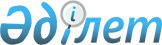 О внесении изменений в приказ Министра здравоохранения и социального развития Республики Казахстан от 28 апреля 2015 года № 281 "Об утверждении Правил оказания первичной медико-санитарной помощи и Правил прикрепления к организациям первичной медико-санитарной помощи"Приказ Министра здравоохранения Республики Казахстан от 30 апреля 2020 года № ҚР ДСМ-42/2020. Зарегистрирован в Министерстве юстиции Республики Казахстан 30 апреля 2020 года № 20550       В соответствии с пунктом 4-1 статьи 45 Кодекса Республики Казахстан от 18 сентября 2009 года "О здоровье народа и системе здравоохранения" и пунктом 1 статьи 10 Закона Республики Казахстан от 15 апреля 2013 года "О государственных услугах" ПРИКАЗЫВАЮ:       1. Внести в приказ Министра здравоохранения и социального развития Республики Казахстан от 28 апреля 2015 года № 281 "Об утверждении Правил оказания первичной медико-санитарной помощи и Правил прикрепления к организациям первичной медико-санитарной помощи" (зарегистрирован в Реестре государственной регистрации нормативных правовых актов Республики Казахстан под № 11268, опубликован 22 июня 2015 года в информационно-правовой системе нормативных правовых актов "Әділет") следующие изменения:       Правила оказания первичной медико-санитарной помощи, утвержденные указанным приказом, изложить в новой редакции согласно приложению 1 к настоящему приказу;       Правила прикрепления к организациям первичной медико-санитарной помощи, утвержденные указанным приказом, изложить в новой редакции согласно приложению 2 к настоящему приказу.      2. Департаменту организации медицинской помощи Министерства здравоохранения Республики Казахстан в установленном законодательством Республики Казахстан порядке обеспечить:      1) государственную регистрацию настоящего приказа в Министерстве юстиции Республики Казахстан;      2) размещение настоящего приказа на интернет-ресурсе Министерства здравоохранения Республики Казахстан;      3) в течение десяти рабочих дней после государственной регистрации настоящего приказа в Министерстве юстиции Республики Казахстан предоставление в Юридический департамент Министерства здравоохранения Республики Казахстан сведений об исполнении мероприятий, предусмотренных подпунктами 1) и 2).      3. Контроль за исполнением настоящего приказа возложить на вице-министра здравоохранения Республики Казахстан Актаеву Л. М.      4. Настоящий приказ вводится в действие по истечении десяти календарных дней после дня его первого официального опубликования. Правила оказания первичной медико-санитарной помощи Глава 1. Общие положения       1. Настоящие Правила первичной медико-санитарной помощи (далее – Правила) разработаны в соответствии с пунктом 4-1) статьи 45 Кодекса Республики Казахстан 18 сентября 2009 года "О здоровье народа и системе здравоохранения" и определяют порядок оказания первичной медико-санитарной помощи населению в рамках гарантированного объема бесплатной медицинской помощи и в системе обязательного социального медицинского страхования.      2. Основные понятия, используемые в настоящих Правилах:      1) профильный специалист – медицинский работник с высшим медицинским образованием, имеющий сертификат по определенной специальности;      2) квалифицированная медицинская помощь – медицинская помощь, оказываемая медицинскими работниками с высшим медицинским образованием при заболеваниях, не требующих специализированных методов диагностики, лечения и медицинской реабилитации, в том числе с использованием средств телемедицины;      3) доврачебная медицинская помощь – медицинская помощь, оказываемая медицинскими работниками со средним медицинским образованием в целях профилактики заболеваний, а также при заболеваниях, не требующих использования методов диагностики, лечения и медицинской реабилитации с участием врача;      4) динамическое наблюдение – систематическое наблюдение за состоянием здоровья населения, а также оказание необходимой медицинской помощи по результатам данного наблюдения;      5) клинический протокол – документ, устанавливающий общие требования к оказанию медицинской помощи пациенту при определенном заболевании или клинической ситуации;      6) услугополучатель – физические и юридические лица, за исключением центральных государственных органов, загранучреждений Республики Казахстан, местных исполнительных органов областей, городов республиканского значения, столицы, районов, городов областного значения, акимов районов в городе, городов районного значения, поселков, сел, сельских округов;      7) услугодатель – центральные государственные органы, загранучреждения Республики Казахстан, местные исполнительные органы областей, городов республиканского значения, столицы, районов, городов областного значения, акимы районов в городе, городов районного значения, поселков, сел, сельских округов, а также физические и юридические лица, оказывающие государственные услуги в соответствии с законодательством Республики Казахстан;      8) первичная медико-санитарная помощь (далее – ПМСП) – доврачебная или квалифицированная медицинская помощь без круглосуточного медицинского наблюдения, включающая комплекс доступных медицинских услуг, оказываемых на уровне человека, семьи и общества;      9) государственная услуга – одна из форм реализации отдельных государственных функций, осуществляемых в индивидуальном порядке по обращению или без обращения услугополучателей и направленных на реализацию их прав, свобод и законных интересов, предоставление им соответствующих материальных или нематериальных благ;      10) специализированная медицинская помощь – медицинская помощь, оказываемая профильными специалистами при заболеваниях, требующих специальных методов диагностики, лечения и медицинской реабилитации, в том числе с использованием средств телемедицины;      11) обязательное социальное медицинское страхование (далее – ОСМС) – комплекс правовых, экономических и организационных мер по оказанию медицинской помощи потребителям медицинских услуг за счет активов фонда социального медицинского страхования;      12) система обязательного социального медицинского страхования – совокупность норм и правил, устанавливаемых государством, регулирующих отношения между участниками системы обязательного социального медицинского страхования;      13) медицинская помощь в системе обязательного социального медицинского страхования – объем медицинской помощи, предоставляемый потребителям медицинских услуг за счет активов фонда социального медицинского страхования;      14) гарантированный объем бесплатной медицинской помощи (далее – ГОБМП) – объем медицинской помощи, предоставляемой за счет бюджетных средств по перечню, определяемому Правительством Республики Казахстан, гражданам Республики Казахстан, оралманам, а также иностранцам и лицам без гражданства, постоянно проживающим на территории Республики Казахстан;      15) фильтр – противоэпидемический барьер, организуемый в поликлинике, задачей которого является разделение пациентов на входе в поликлинику на два основных потока: лица с подозрением на инфекционное заболевание (повышенная температура, сыпь неясной этиологии, диспепсические расстройства и проявления инфекционных заболеваний) и здоровые лица или люди с различными функциональными отклонениями.       3. Организация ПМСП обеспечивает оказание медицинской помощи в соответствии со стандартами организации оказания медицинской помощи, утвержденными уполномоченным органом в соответствии со статьей 16 Кодекса Республики Казахстан от 18 сентября 2009 года "О здоровье народа и системе здравоохранения.       4. Организация ПМСП ведет медицинскую документацию в соответствии с приказом исполняющего обязанности Министра здравоохранения Республики Казахстан от 23 ноября 2010 года № 907 "Об утверждении форм первичной медицинской документации организаций здравоохранения" (зарегистрирован в Реестре государственной регистрации нормативных правовых актов под № 6697) (далее – Приказ № 907), в том числе посредством информационных систем. Глава 2. Порядок оказания первичной медико-санитарной помощи      5. ПМСП оказывается участковыми терапевтами, педиатрами, врачами общей практики, фельдшерами, акушерами, социальными работниками в области здравоохранения и медицинскими сестрами:      1) в организации здравоохранения, оказывающей ПМСП, или ее подразделении;      2) по месту выезда, в том числе в условиях стационара на дому;      3) в передвижных медицинских комплексах, медицинских поездах с выездом к месту проживания в населенные пункты, расположенные на значительном удалении от медицинской организации и (или) имеющих плохую транспортную доступность с учетом климатогеографических условий;      4) в образовательной организации;      5) дистанционно с использованием информационно-коммуникационных технологий.      6. Деятельность организации ПМСП строится по территориальному принципу в целях обеспечения доступности медицинской помощи населению по месту их жительства и (или) прикрепления с учетом права выбора медицинской организации.      На основе территориального принципа формируется участок ПМСП с закреплением специалистов участка.      7. Количество прикрепленного населения на одного врача общей практики не превышает 1 700 человек смешанного населения, участкового терапевта 2 200 человек, участкового педиатра – 500 детей от 0 до 6 лет, 900 детей от 0 до 14 лет.      8. ПМСП оказывается:      1) в экстренном порядке – независимо от факта прикрепления в случае оказания неотложной медицинской помощи;      2) в плановом порядке – по месту прикрепления по предварительной записи или обращению.      Для осуществления предварительной записи к врачу реализована государственная услуга "Запись на прием к врачу", оказываемая организациями ПМСП.      Организация ПМСП предоставляет пациенту государственную услугу при самостоятельном обращении, посредством телефонной связи или через веб-портал "электронного правительства" (далее – ПЭП).      Сведения о документах, удостоверяющих личность, организация ПМСП получает из соответствующих государственных информационных систем через ПЭП.      Перечень основных требований к оказанию государственной услуги "Запись на прием к врачу", включающий характеристики процесса, форму, содержание и результат оказания, а также иные сведения с учетом особенностей предоставления государственной услуги приведен согласно приложению 1 к настоящим Правилам.      При самостоятельном обращении или посредством телефонной связи пациента к организации ПМСП, специалистами ПМСП вносится запись в журнал "Предварительная запись на прием к врачу" и в устной форме предоставляется ответ с указанием свободного времени и даты приема врача, в соответствии с графиком приема врача.      При обращении пациента через ПЭП, пациенту поступает уведомление в виде статуса электронной заявки в "Личный кабинет". После принятия запроса на оказание государственной услуги "Запись на прием к врачу", медицинская помощь пациенту оказывается в установленное время.      Организация ПМСП обеспечивает внесение данных об оказании государственной услуги "Запись на прием к врачу" в информационную систему, с целью мониторинга оказания государственных услуг в порядке, установленном уполномоченным органом в сфере информатизации.      9. ПМСП включает следующие виды помощи:       1) доврачебную медицинскую помощь, которая оказывается медицинскими работниками (участковая медицинская сестра (медицинская сестра общей практики), фельдшер, акушер) при заболеваниях или в случаях, не требующих участия врача по перечню медицинских услуг, оказываемых медицинскими работниками ПМСП (фельдшер, акушер, медицинская сестра со средним и (или) высшим медицинским образованием) согласно приложению 2 к настоящим Правилам;      2) квалифицированную медицинскую помощь, которая оказывается врачом общей практики, участковым врачом-терапевтом/педиатром по перечню медицинских услуг, оказываемых врачами ПМСП (врач общей практики, участковый врач терапевт/ участковый педиатр) согласно приложению 3 к настоящим Правилам;      3) медико-социальная помощь, которая оказывается социальным работником и психологом в области здравоохранения по перечню услуг социального работника и психолога организации ПМСП согласно приложению 4 к настоящим Правилам.       Организация ПМСП по показаниям обеспечивает оказание специализированной медицинской помощи прикрепленному населению согласно Правилам оказания консультативно-диагностической помощи, утвержденным приказом исполняющего обязанности Министра здравоохранения и социального развития Республики Казахстан от 28 июля 2015 года № 626 (зарегистрирован в Реестре государственной регистрации нормативных правовых актов под № 11958), в том числе путем передачи в аутсорсинг в близлежащую медицинскую организацию или субъект здравоохранения.      10. Организация ПМСП оказывает услуги прикрепленному населению без передачи в аутсорсинг в другие организации здравоохранения, кроме:      консультативно-диагностических услуг, оказываемых при проведении профилактических медицинских осмотров целевых групп населения;      услуг по антенатальному наблюдению за беременными;      услуг по динамическому наблюдению женщин фертильного возраста с экстрагенитальной патологией;      услуг, оказываемых передвижными-медицинскими комплексами и медицинскими поездами.      11. Организация ПМСП осуществляет диагностику и лечение, профилактику и оздоровление, динамическое наблюдение, медицинскую реабилитацию, экспертизу временной нетрудоспособности и оказывает услуги паллиативной помощи. Параграф 1. Порядок организации диагностики и лечения в организациях первичной медико-санитарной помощи       12. При первичном обращении в организацию ПМСП в регистратуре оформляется в электронном формате в информационных системах медицинская карта амбулаторного пациента по форме № 025/у, утвержденной Приказом № 907.      При отсутствии технической возможности медицинская карта амбулаторного пациента оформляется в бумажном виде, с последующим внесением в информационную систему.      Организация ПМСП обеспечивает сохранность первичной учетной медицинской документации, в том числе в электронном виде.      13. Лица обращаются по поводам обращения в организации ПМСП согласно приложению 5 к настоящим Правилам.      В случае обращения пациента по поводу острого заболевания (состояния) или обострения хронического заболевания специалисты организации ПМСП определяют методы диагностики и лечения в соответствии с клиническими протоколами.      При обращении пациента в организацию ПМСП по поводу острого заболевания (состояния) специалист регистратуры или медицинский работник (участковая медицинская сестра (медицинская сестра общей практики), фельдшер, акушер) направляет пациента в доврачебный кабинет (фильтр).      В доврачебном кабинете (фильтре) медицинский работник после осмотра пациента оказывает необходимую доврачебную медицинскую помощь.      В состояниях, требующих оказания квалифицированной и специализированной медицинской помощи, медицинский работник вызывает дежурного врача или участкового врача. При наличии показаний медицинский работник обеспечивает вызов бригады скорой медицинской помощи и направляет пациента в экстренном порядке в круглосуточный стационар по профилю.       В состояниях, не требующих экстренной госпитализации, дальнейшее наблюдение пациента осуществляется на амбулаторном уровне.       14. Специалисты организации ПМСП направляют пациента в дневной стационар или круглосуточный стационар в плановом порядке через Портал Бюро госпитализации.       15. Вызовы скорой медицинской помощи четвертой категории срочности в организациях ПМСП осуществляются в соответствии с правилами оказания скорой медицинской помощи в Республике Казахстан, утвержденными приказом министра здравоохранения Республики Казахстан от 3 июля 2017 года № 450 (зарегистрирован в Реестре государственной регистрации нормативных правовых актов под № 15473).      16. Организация ПМСП оказывает следующие услуги с посещением на дому:      патронаж;      активное посещение пациента;      вызов на дом;       стационар на дому;        медицинская реабилитация 3 этапа;       услуги по вопросам планирования семьи, безопасного прерывания беременности, охране репродуктивного здоровья;      мероприятия по здоровому образу жизни;      медико-социальная поддержка;      психологическая помощь;      выписка рецептов;      динамическое наблюдение за хроническими заболеваниями;      выезд паллиативной мобильной бригады.      17. Патронаж проводится:      1) детям до 5 лет, в том числе новорожденным;      2) беременным женщинам и родильницам;      3) семьям, с детьми до 5 лет, беременным женщинам или родильницам, где были выявлены риски медицинского или социального характера, представляющие угрозу для их жизни, здоровья и безопасности;      4) пациентам с хроническими заболеваниями вне обострения при ограничении передвижения;      5) пациентам, нуждающимся в паллиативной помощи.       18. Патронаж детей до 5 лет, в том числе новорожденных проводится на основе универсально-прогрессивной модели в соответствии со стандартом организации оказания педиатрической помощи в Республике Казахстан, утвержденным приказом Министра здравоохранения Республики Казахстан от 29 декабря 2017 года № 1027 (зарегистрирован в Реестре государственной регистрации нормативных правовых актов под № 16279).       19. Патронаж беременных женщин и родильниц проводится на основе универсально-прогрессивной модели в соответствии со стандартом организации оказания акушерско-гинекологической помощи в Республике Казахстан, утвержденным приказом Министра здравоохранения Республики Казахстан от 16 апреля 2018 года № 173 (зарегистрирован в Реестре государственной регистрации нормативных правовых актов под № 16854) (далее – Приказ 173).      20. При универсально-прогрессивной модели патронажа организация ПМСП проводит обязательные плановые посещения (универсальный подход), в случаях выявления медицинских или социальных рисков для жизни, здоровья или развития ребенка проводятся дополнительные активные посещения по индивидуальному плану для беременных, новорожденных и детей, нуждающихся в особой поддержке (прогрессивный подход).      Универсальное (обязательное) патронажное наблюдение предоставляется всем беременным женщин и детям до 5 лет и состоит из 2 дородовых патронажей к беременной женщине (в сроки до 12 недель и 32 недели беременности) и 9 посещений к детям по общей схеме наблюдения беременных, новорожденных и детей до 5 лет врачом или фельдшером или средним медицинским работником на дому и на приеме в организациях ПМСП.      Прогрессивный подход предусматривает патронажное наблюдение беременных женщин и детей, у которых были выявлены риски медицинского или социального характера, представляющие угрозу для их жизни, здоровья, развития и безопасности по схеме универсально-прогрессивной модели патронажа беременных и детей до 5 лет (патронажных посещений на дому средним медицинским работником).      21. Сведения о получателе (фамилия, имя, отчество, адрес проживания, телефоны пациента или законного представителя) прогрессивного подхода или прогрессивного пакета услуг вносятся в информационную систему электронного здравоохранения "Единая платежная система".       22. Результаты патронажа беременных женщин участковой медицинской сестрой вносятся в индивидуальную карту беременной и родильницы по форме 111/у, а новорожденных и детей до 5 лет вносятся в амбулаторную карту пациента по форме 025/у, утверждҰнными Приказом 907 и формируют индивидуальный план работы с семьей согласно приложению 6 к настоящим Правилам, в том числе посредством информационных систем.       При отсутствии технической возможности оформляется в бумажном виде, с последующим внесением в информационную систему.      23. При осуществлении патронажа специалист ПМСП использует: сантиметровую ленту, термометры для измерения температуры тела и температуры комнаты, фонендоскоп и тонометр, дезинфектант для обработки рук, минимальный набор для оказания первой медицинской помощи, информационные материалы. В случаях внедрения информационных систем, в том числе мобильных приложений специалист ПМСП использует планшет или смартфон с мобильным приложением.      24. Мониторинг организации патронажа проводит старшая медицинская сестра организации ПМСП или при ее отсутствии, участковый врач (врач общей практики).      25. Активное посещение пациента на дому специалистом организации ПМСП, в том числе путем подворных (поквартирных) обходов, осуществляется при:      1) выписке из стационара или передачи активов из станции скорой медицинской помощи, у пациентов с тяжелым состоянием при ограничении передвижения;      2) неявке беременных женщин и родильницы на прием в течение 3 дней после назначенной даты;      3) прибытии родильницы на обслуживаемую территорию по сведениям, поступившим из организаций здравоохранения, оказывающих акушерско-гинекологическую помощь, вне зависимости от статуса прикрепления;      4) угрозе возникновения эпидемии инфекционного заболевания, в том числе лиц, отказавшихся от вакцинации или выявлении больных инфекционным заболеванием, контактных с ними лиц и лиц, подозрительных на инфекционное заболевание путем подворового обхода.      Активное посещение пациента на дому преимущественно осуществляется участковой медицинской сестрой или фельдшером.      26. Обслуживание вызовов на дому специалистами организации ПМСП координирует заведующий отделением участковой (общеврачебной) службы, при его отсутствии, участковый врач (врач общей практики, участковый врач-терапевт (педиатр)).      Прием вызовов на дом осуществляется регистратурой организации ПМСП и (или) участковой медицинской сестрой или фельдшером.      27. Для вызова врача на дом реализована государственная услуга "Вызов врача на дом", оказываемая организациями ПМСП.      Организация ПМСП предоставляет пациенту государственную услугу при самостоятельном обращении, посредством телефонной связи или через ПЭП.      Сведения о документах, удостоверяющих личность, организация, оказывающая ПМСП получает из соответствующих государственных информационных систем через ПЭП.      Перечень основных требований к оказанию государственной услуги "Вызов врача на дом", включающий характеристики процесса, форму, содержание и результат оказания, а также иные сведения с учетом особенностей предоставления государственной услуги приведен согласно приложению 7 к настоящим Правилам.      При самостоятельном обращении или посредством телефонной связи пациента в организацию ПМСП, специалистами ПМСП производится запись в "Журнал регистрации вызовов" и в устной форме предоставляется ответ с указанием даты и времени посещения врача. После принятия запроса на оказание государственной услуги "Вызов врача на дом" медицинская помощь на дому оказывается в установленное время.      При обращении пациента через ПЭП, пациенту поступает уведомление в виде статуса электронной заявки в "Личный кабинет". После принятия запроса на оказание государственной услуги "Вызов врача на дом", медицинская помощь пациенту оказывается в установленное время.      Организация, оказывающая ПМСП обеспечивает внесение данных об оказании государственной услуги "Вызов врача на дом" в информационную систему, с целью мониторинга оказания государственных услуг в порядке, установленном уполномоченным органом в сфере информатизации.      28. Показаниями для обслуживания вызовов на дому являются обращения в организацию ПМСП, за исключением вызовов скорой медицинской помощи четвертой категории срочности, лиц, которые по состоянию здоровья и характеру заболевания не имеют возможности посетить организацию ПМСП.      Показания для обслуживания на дому участковой медицинской сестры или фельдшера:      1) температура тела до 38°С на момент вызова;      2) повышение артериального давления без нарушений самочувствия;      3) состояния, заболевания, травмы (без потери сознания, без признаков кровотечения, без резкого внезапного ухудшения состояния), требующие медицинской помощи и консультации на дому.      Показания для обслуживания вызовов на дому участковым врачом:      1) состояния, оцененные регистратурой ПМСП при приеме вызова, участковой медицинской сестрой или фельдшером, обслужившим вызов, как требующие врачебного осмотра на дому.      2) ухудшение состояния после вакцинации.      Дети до 5-ти лет, беременные и родильницы при любом ухудшении состояния здоровья обслуживаются на дому. Лица старше 65 лет на дому обслуживаются при ограничении передвижения.       29. Результаты активного посещения беременных и родильниц вносятся в индивидуальную карту беременной и родильницы по форме № 111/у, а детей до 5-ти лет и лиц старше 65 лет вносятся в медицинскую карту амбулаторного пациента по форме № 025/у, утвержденным Приказом 907. В случае наличия, в организации ПМСП медицинской информационной системы результаты активного посещения, вносятся в данные информационные системы.       30. В случаях проведения лечебных процедур и манипуляции и отсутствии возможности посещения организации услуги стационара на дому оказываются по медицинским показаниям.        31. Ведение пациентов в стационаре на дому осуществляется медицинскими работниками согласно правилам оказания стационарозамещающей помощи, утвержденным приказом Министра здравоохранения и социального развития Республики Казахстан от 17 августа 2015 года № 669 (зарегистрирован в Реестре государственной регистрации нормативных правовых актов под № 12106) (далее – приказ № 669).       32. Организации ПМСП оказывают медицинские услуги также в условиях дневного стационара в соответствии с Приказом 669.       33. Организация ПМСП обеспечивает оказание специальных социальных услуг согласно стандарту оказания специальных социальных услуг в области здравоохранения, утвержденному приказом исполняющего обязанности Министра здравоохранения Республики Казахстан от 30 октября 2009 года № 630 (зарегистрирован в Реестре государственной регистрации нормативных правовых актов под № 5917).       34. В случае определения амбулаторного лечения и назначения лечебных процедур пациенту осуществляется выписка рецепта в соответствии с приказом Министра здравоохранения и социального развития Республики Казахстан от 22 мая 2015 года № 373 "Об утверждении Правил выписывания, учета и хранения рецептов" (зарегистрирован в Реестре государственной регистрации нормативных правовых актов под № 11465) на лекарственные средства и направление в процедурный кабинет организации ПМСП или назначения лечебных процедур на дому. Оценка эффективности амбулаторного лечения и коррекция его проводится врачом ПМСП, направившим на лечение.      35. Рецепты на лекарственные средства выписываются медицинскими работниками организаций ПМСП на рецептурных бланках, в том числе посредством информационных систем.      36. Выдача лекарственных средств медицинскими работниками организаций ПМСП не допускается, за исключением аттестованных на данный вид деятельности специалистов с медицинским образованием (врачебных амбулаторий, медицинских и фельдшерско-акушерских пунктов в населенных пунктах, не имеющих аптечных объектов).       37. В организациях ПМСП лекарственное обеспечение прикрепленного населения осуществляется в соответствии с приказом Министра здравоохранения Республики Казахстан от 29 августа 2017 года № 666 "Об утверждении Перечня лекарственных средств и медицинских изделий в рамках гарантированного объема бесплатной медицинской помощи и в системе обязательного социального медицинского страхования, в том числе отдельных категорий граждан с определенными заболеваниями (состояниями) бесплатными и (или) льготными лекарственными средствами, медицинскими изделиями и специализированными лечебными продуктами на амбулаторном уровне" (зарегистрирован в Реестре государственной регистрации нормативных правовых актов под № 15724). Параграф 2. Порядок организации профилактики и оздоровления в организациях первичной медико-санитарной помощи      38. Профилактика заболеваний в организации ПМСП включает:      1) профилактические медицинские осмотры целевых групп населения;      2) раннее выявление и мониторинг поведенческих факторов риска заболеваний прикрепленного населения и обучение навыкам снижения выявленных факторов риска;      3) иммунизацию;      4) формирование и пропаганду здорового образа жизни;      5) мероприятия по охране репродуктивного здоровья;      6) антенатальное наблюдение за беременными и наблюдение за родильницами в позднем послеродовом периоде;      7) подворовый обход населения в случае угрозы возникновения эпидемии инфекционного заболевания, активное посещение при выявлении больных инфекционным заболеванием, контактных с ними лиц и лиц с подозрением на инфекционное заболевание.       39. Профилактические медицинские осмотры целевых групп и раннее выявление поведенческих факторов риска проводятся с периодичностью, кратностью и объемом диагностических услуг в соответствии с приказом Министра здравоохранения Республики Казахстан от 10 ноября 2009 года № 685 "Об установлении целевых групп лиц, подлежащих профилактическим медицинским осмотрам, а также правил и периодичности проведения данных осмотров" (зарегистрирован в Реестре государственной регистрации нормативных правовых актов под № 5918).      40. Для проведения профилактических консультаций и предоставления подробных рекомендаций по изменению поведения лиц, имеющих поведенческие факторы риска, организация ПМСП прикрепленному населению обеспечивает обучение навыкам снижения выявленных факторов риска. Данное обучение проводится специалистом организации ПМСП в профилактических кабинетах или специально выделенных зонах.       41. Мероприятия по повышению информированности и грамотности населения, а также консультированию специалистов ПМСП по вопросам формирования здорового образа жизни, питания и другим актуальным вопросам сохранения здоровья проводят организации здравоохранения, осуществляющие деятельность в сфере формирования здорового образа жизни, здорового питания.        42. Организация ПМСП предоставляет услуги по охране репродуктивного здоровья путем:       1) проведения дородового обучения беременных по подготовке к родам, в том числе к партнерским родам, информирование беременных о тревожных признаках, об эффективных перинатальных технологиях, принципах безопасного материнства, грудного вскармливания;      2) консультирования и оказания услуг по вопросам планирования семьи;      3) профилактики и выявления инфекций, передаваемых половым путем для направления к профильным специалистам;      4) профилактики нежелательной беременности и безопасного аборта.      5) профилактики рака репродуктивных органов (рак шейки матки и молочной железы).       43. Организация ПМСП обеспечивает антенатальное наблюдение за беременными, наблюдение родильниц в позднем послеродовом периоде, динамическое наблюдение женщин фертильного возраста с экстрагенитальной патологией в соответствии с Приказом 173.       44. Организация ПМСП обеспечивает проведение профилактических осмотров полости рта детей в детских дошкольных образовательных организациях и обучение детей санитарно-гигиеническим навыкам по уходу за зубами и слизистой оболочкой полости рта самостоятельно или путем передачи в аутсорсинг организациям, оказывающим стоматологическую помощь.       45. К профилактике инфекционных заболеваний на уровне участка ПМСП относится:      своевременное выявление заболевших;      проведение профилактических прививок;      санитарно-противоэпидемические и санитарно-профилактические мероприятия в очагах инфекционных заболеваний.       Активное выявление инфекционных заболеваний среди прикрепленного населения осуществляется при получении официального извещения о вспышке инфекционного заболевания путем активного посещения пациента на дому медицинским работником организаций ПМСП, в том числе путем подворных (поквартирных) обходов.        46. Организация ПМСП в целях профилактики инфекционных заболеваний обеспечивает проведение профилактических прививок по перечню заболеваний, утвержденному постановлением Правительства Республики Казахстан от 30 декабря 2009 года № 2295.       47. Организация ПМСП проводит профилактические прививки населению в соответствии с требованиями санитарных правил "Санитарно-эпидемиологические требования по проведению профилактических прививок населению", утвержденными приказом исполняющего обязанности Министра здравоохранения Республики Казахстан от 13 июня 2018 года № 361 (зарегистрирован в Реестре государственной регистрации нормативных правовых актов под № 17206).       48. Учет профилактических прививок осуществляется соответствующими записями в учетных формах, которые хранятся на объектах здравоохранения по месту проведения прививок, на объектах дошкольного воспитания и обучения, образования: журнал учета профилактических прививок по форме 064/у, карта профилактических прививок по форме № 063/у, медицинская карта амбулаторного пациента по форме № 025/у, утвержденными Приказом 907, в том числе посредством информационных систем.      При отсутствии технической возможности оформляется в бумажном виде с последующим внесением в информационную систему.       49. Специалисты организации ПМСП проводят разъяснительную работу среди прикрепленного населения по вопросам иммунопрофилактики, в том числе с лицами, отказывающимися от вакцинации.        50. Организация ПМСП организует работу в очагах инфекционных заболеваний и осуществляет санитарно-противоэпидемические и санитарно-профилактические мероприятия в соответствии с санитарными правилами "Санитарно-эпидемиологические требования к организации и проведению санитарно-противоэпидемических, санитарно-профилактических мероприятий по предупреждению инфекционных заболеваний", утвержденными приказом исполняющего обязанности Министра здравоохранения Республики Казахстан от 27 марта 2018 года № 126 (зарегистрирован в Реестре государственной регистрации нормативных правовых актов под № 16793) (далее – санитарные правила).       51. В случае выявления заболеваний, представляющих опасность согласно перечню социально-значимых заболеваний и заболеваний, представляющих опасность для окружающих, утвержденным приказом Министра здравоохранения и социального развития Республики Казахстан от 21 мая 2015 года № 367 (зарегистрирован в Реестре государственной регистрации нормативных правовых актов под № 11512) и перечню острых заболеваний, представляющих опасность для окружающих, при которых иностранцы и лица без гражданства, временно пребывающие в Республике Казахстан, имеют право на получение ГОБМП, утвержденным приказом Министра здравоохранения и социального развития Республики Казахстан от 1 апреля 2015 года № 194 (зарегистрирован в Реестре государственной регистрации нормативных правовых актов под № 11317), специалисты ПМСП осуществляют мероприятия в соответствии с санитарными правилами.       52. Организация ПМСП организует и проводит комплекс мероприятий по профилактике, активному раннему выявлению и диагностике туберкулеза в соответствии с Инструкцией по организации медицинской помощи по туберкулезу, утвержденной приказом Министра здравоохранения Республики Казахстан от 25 декабря 2017 года № 994 (зарегистрирован в Реестре государственной регистрации нормативных правовых актов под № 16381) (далее – Приказ 994), в том числе посредством информационных систем.       53. Организация ПМСП организует и проводит обследование по эпидемиологическим показаниям на наличие ВИЧ-инфекции в соответствии с правилами обязательного конфиденциального медицинского обследования на наличие ВИЧ-инфекции лиц по клиническим и эпидемиологическим показаниям, утвержденными приказом Министра здравоохранения и социального развития Республики Казахстан от 23 июня 2015 года № 508 (зарегистрирован в Реестре государственной регистрации нормативных правовых актов под № 11803).       54. Организация ПМСП организует и проводит комплекс мероприятий по профилактике и активному раннему выявлению предраковых и онкологических заболеваний в соответствии со стандартом организации онкологической помощи, утвержденным приказом Министра здравоохранения Республики Казахстан от 2 августа 2013 года № 452 (зарегистрирован в Реестре государственной регистрации нормативных правовых актов под № 8687) (далее – Приказ 452).       55. Организация ПМСП организует и проводит комплекс мероприятий по профилактике и активному раннему выявлению больных психическими и поведенческими расстройствами в соответствии со стандартом организации оказания медико-социальной помощи в области психического здоровья населению, утвержденным приказом Министра здравоохранения и социального развития Республики Казахстан от 8 февраля 2016 года № 95 (зарегистрирован в Реестре государственной регистрации нормативных правовых актов под № 13404). Параграф 3. Порядок организации динамического наблюдения, реабилитации и паллиативной помощи, экспертизы временной нетрудоспособности в организациях первичной медико-санитарной помощи       56. Специалисты организации ПМСП осуществляют динамическое наблюдение пациентов в соответствии с Правилами динамического наблюдения больных с хроническими заболеваниями, утвержденными приказом Министра здравоохранения Республики Казахстан от 30 марта 2019 года № ҚР ДСМ-16 (зарегистрирован в Реестре государственной регистрации нормативных правовых актов под № 18474).      Пациент ставится на учет для динамического наблюдения в организации ПМСП по месту прикрепления на основании одного из трех документов:      1) заключения врача ПМСП, или      2) консультативного заключения профильного специалиста, или      3) выписки из медицинской карты стационарного больного.      Для получения справки с медицинской организации реализована государственная услуга "Выдача справки с медицинской организации, оказывающей первичную медико-санитарную помощь".      Организация ПМСП предоставляет пациенту государственные услуги при самостоятельном обращении или через ПЭП.      Сведения о документах, удостоверяющих личность, организация ПМСП получает из соответствующих государственных информационных систем через ПЭП.      Перечень основных требований к оказанию государственной услуги "Выдача справки с медицинской организации, оказывающей первичную медико-санитарную помощь", включающий характеристики процесса, форму, содержание и результат оказания, а также иные сведения с учетом особенностей предоставления государственной услуги приведен согласно приложению 8 к настоящим Правилам.       При непосредственном обращении пациента в организацию ПМСП, специалистами ПМСП осуществляется проверка в медицинской информационной системе о состоянии/не состоянии пациента на динамическом наблюдении, затем оформляется справка по форме № 035-2/у, утвержденный Приказом № 907 и заверяется личной подписью и печатью участкового врача или врача общей практики и печатью организации ПМСП.      При обращении пациента через ПЭП формируется справка с медицинской организации в форме электронного документа, с электронной цифровой подписью (далее - ЭЦП) организации ПМСП, которая направляется в "Личный кабинет".      В результате выдается справка с организации ПМСП о состоянии/не состоянии на динамическом наблюдении.      Организация ПМСП обеспечивает внесение данных об оказании государственной услуги "Выдача справки с медицинской организации, оказывающей первичную медико-санитарную помощь", в информационную систему, с целью мониторинга оказания государственных услуг в порядке, установленном уполномоченным органом в сфере информатизации.      57. При оформлении пациента, впервые взятого на динамическое наблюдение, участковая медицинская сестра заполняет вкладной лист 5 к медицинской карте амбулаторного пациента по форме 025/у "динамическое наблюдение", утвержденный Приказом № 907, в том числе посредством информационных систем.      При отсутствии технической возможности оформляется в бумажном виде, с последующим внесением в информационную систему.      58. Динамическое наблюдение лиц с хроническими заболеваниями осуществляют специалисты организаций ПМСП: врачи ПМСП (врач общей практики, участковый врач терапевт/ участковый педиатр), средние медицинские работники (участковая медицинская сестра или фельдшер).      При наличии показаний привлекаются социальные работники в области здравоохранения, психологи и специалисты кабинетов здорового образа жизни.      59. Перечень, объемы, периодичность проведения осмотров участковой медицинской сестры, врача ПМСП, профильных специалистов, лабораторных и инструментальных исследований, сроки наблюдения, критерии снятия с учета определяются по Перечню заболеваний, подлежащих динамическому наблюдению в организациях ПМСП согласно Приложению 9 к настоящим Правилам.       60. Программа управления заболеванием (далее - ПУЗ) представляет собой программу динамического наблюдения пациентов с хроническими заболеваниями при активном вовлечении пациентов в самоменеджмент.       61. ПУЗ ведется по трем хроническим заболеваниям: артериальная гипертензия, сахарный диабет 2 типа, хроническая сердечная недостаточность.      62. При динамическом наблюдении специалисты участка ПМСП проводят отбор пациентов для участия в ПУЗ и обеспечивают:      1) наличие мультидисциплинарной группы в составе специалистов ПМСП и профильного специалиста;       2) ведение непрерывной оценки состояния здоровья пациента в индивидуальном дневнике пациента, участвующего в ПУЗ, в том числе в системах электронного здравоохранения;       3) обучение пациента самоменеджменту/самопомощи с регистрацией в индивидуальном дневнике пациента;      4) введение практики обратной связи от пациента, включающие беседы с пациентом и коррекции плана ведения больного.       63. При согласии пациента в участии ПУЗ участковая медицинская сестра заключает договор в соответствии с Гражданским кодексом Республики Казахстан.       Участковая медицинская сестра обеспечивает ввод электронной формы договора об участии в ПУЗ в информационную систему электронного здравоохранения "Единая платежная система".       64. Мониторинг эффективности программы оценивается на основе достижения целевых индикаторов.       65. Наблюдение пациента по ПУЗ осуществляют специалисты ПМСП, имеющие соответствующие свидетельства о повышении квалификации. Координатором ПУЗ в пределах участка организации ПМСП является участковый врач (врач общей практики, участковый врач-терапевт (педиатр)).       66. Динамическое наблюдение за больными, перенесшими туберкулез, проводится лицам III группы с повышенным риском заболевания согласно Приказу 994.       Динамическое наблюдение онкологических больных проводится пациентам Ia группы с заболеванием, подозрительным на злокачественные новообразования, Iб группы с предопухолевыми заболеваниями, IV группы с распространенными формами злокачественных новообразований, подлежащие паллиативному или симптоматическому лечению в соответствии с Приказом 452.      67. Лицам с хроническими заболеваниями при наличии показаний организация ПМСП оказывает услуги восстановительного лечения и медицинской реабилитации, паллиативной помощи и сестринского ухода с оказанием специальных социально-медицинских услуг.       68. Организация ПМСП обеспечивает оказание услуг медицинской реабилитации и восстановительного лечения в соответствии со стандартом организации оказания медицинской реабилитации населению Республики Казахстан, утвержденным приказом Министра здравоохранения Республики Казахстан от 27 декабря 2013 года № 759 (зарегистрирован в Реестре государственной регистрации нормативных правовых актов под № 9108).       69. Организация ПМСП обеспечивает оказание услуг паллиативной помощи и сестринского ухода в соответствии со стандартом организации оказания паллиативной помощи населению Республики Казахстан, утвержденным приказом Министра здравоохранения Республики Казахстан от 14 ноября 2013 года № 657 (зарегистрирован в Реестре государственной регистрации нормативных правовых актов под № 8956) и стандартом организации оказания сестринского ухода населению Республики Казахстан, утвержденным приказом исполняющего обязанности Министра здравоохранения Республики Казахстан от 20 мая 2014 года № 269 (зарегистрирован в Реестре государственной регистрации нормативных правовых актов под № 9532).       70. Услуги по экспертизе временной нетрудоспособности на уровне ПМСП включают проведение экспертизы временной нетрудоспособности согласно Правилам проведения экспертизы временной нетрудоспособности, выдачи листа и справки о временной нетрудоспособности, утвержденным приказом Министра здравоохранения и социального развития Республики Казахстан от 31 марта 2015 года № 183 (зарегистрирован в Реестре государственной регистрации нормативных правовых актов под № 10964). Глава 3. Порядок обжалования решений, действий (бездействия) услугодателя и (или) его должностных лиц по вопросам оказания государственных услуг      71. Жалоба на решение, действий (бездействия) услугодателя по вопросам оказания государственных услуг подается на имя руководителя услугодателя и (или) в уполномоченный орган по оценке и контролю за качеством оказания государственных услуг в соответствии с законодательством Республики Казахстан.       Жалоба услугополучателя, поступившая в адрес услугодателя в соответствии с пунктом 2 статьи 25 Закона Республики Казахстан "О государственных услугах" подлежит рассмотрению в течение пяти рабочих дней со дня ее регистрации.      Жалоба услугополучателя, поступившая в адрес уполномоченного органа по оценке и контролю за качеством оказания государственных услуг, подлежит рассмотрению в течение пятнадцати рабочих дней со дня ее регистрации.      72. В случаях несогласия с результатами оказанной государственной услуги, услугополучатель обращается в суд в установленном законодательством Республики Казахстан порядке. Государственная услуга "Запись на прием к врачу" Перечень медицинских услуг, оказываемых медицинскими работниками первичной медико-санитарной помощи (фельдшер, акушер, медицинская сестра со средним и/или высшим медицинским образованием) Перечень медицинских услуг, оказываемых врачами первичной медико-санитарной помощи (врач общей практики, участковый врач терапевт/ участковый педиатр) Перечень услуг социального работника и психолога организации первичной медико-санитарной помощи Поводы обращения в организации первичной медико-санитарной помощи Индивидуальный план работы с семьей в организациях первичной медико-санитарной помощи Государственная услуга "Вызов врача на дом" Государственная услуга "Выдача справки с медицинской организации, оказывающей первичную медико-санитарную помощь" Перечень заболеваний, подлежащих динамическому наблюдению в организациях первичной медико-санитарной помощи в рамках гарантированного объема бесплатной медицинской помощи Правила прикрепления к организациям первичной медико-санитарной помощи Глава 1. Общие положения       1. Настоящие Правила прикрепления к организациям первичной медико-санитарной помощи (далее – Правила) разработаны в соответствии с пунктом 4-1 статьи 45 Кодекса Республики Казахстан от 18 сентября 2009 года "О здоровье народа и системе здравоохранения" (далее – Кодекс) и определяют порядок прикрепления граждан Республики Казахстан, оралманов, иностранцев и лиц без гражданства, постоянно проживающих на территории Республики Казахстан (далее – лица), к организациям первичной медико-санитарной помощи (далее – ПМСП).      2. Основные понятия, используемые в настоящих Правилах:      1) административно-территориальная единица – село, поселок, сельский округ, район в городе, город, район, область;      2) фонд социального медицинского страхования (далее – фонд) – некоммерческая организация, производящая аккумулирование отчислений и взносов, а также осуществляющая закуп и оплату услуг субъектов здравоохранения, оказывающих медицинскую помощь в объемах и на условиях, предусмотренных договором закупа медицинских услуг, и иные функции, определенные законами Республики Казахстан;      3) ребенок (дети) – лицо, не достигшее восемнадцатилетнего возраста (совершеннолетия);      4) законные представители ребенка – родители (родитель), усыновители (удочерители), опекун или попечитель, приемный родитель (приемные родители), патронатный воспитатель и другие заменяющие их лица, осуществляющие в соответствии с законодательством Республики Казахстан заботу, образование, воспитание, защиту прав и интересов ребенка;      5) уполномоченный орган в области здравоохранения (далее – уполномоченный орган) – центральный исполнительный орган, осуществляющий руководство и межотраслевую координацию в области охраны здоровья граждан, медицинской и фармацевтической науки, медицинского и фармацевтического образования, санитарно-эпидемиологического благополучия населения, обращения лекарственных средств и медицинских изделий, контроля за качеством медицинских услуг;      6) вновь вводимый объект здравоохранения, оказывающий ПМСП (далее – вновь вводимый объект здравоохранения) – объект ПМСП, включенный в региональный перспективный план развития инфраструктуры здравоохранения и впервые принятый в эксплуатацию путем возведения нового или впервые открытый путем изменения существующего объекта;      7) страховая организация – юридическое лицо, осуществляющее деятельность по заключению и исполнению договоров страхования на основании соответствующей лицензии уполномоченного органа по регулированию, контролю и надзору финансового рынка и финансовых организаций;      8) шаговая доступность к объектам здравоохранения, оказывающие ПМСП (далее – шаговая доступность) – 20-минутная шаговая доступность населения города к объектам здравоохранения, оказывающие ПМСП, рассчитываемая местными исполнительными органами областей, городов республиканского значения и столицы с использованием карт городов с учетом демографического роста населения.      3. Прикрепление лица к организациям ПМСП является основанием для оказания ПМСП и осуществляется на принципах:      1) территориальной доступности ПМСП;      2) свободного выбора организации ПМСП;      3) свободного выбора специалиста ПМСП (врач общей практики, участковый терапевт, участковый педиатр);      4) семейного обслуживания;      5) равноправия и добросовестной конкуренции организаций ПМСП независимо от формы собственности и ведомственной принадлежности.      4. Прикрепление лиц осуществляется по индивидуальному идентификационному номеру (далее – ИИН) к одной организации ПМСП, заключившей договор закупа медицинских услуг с фондом на оказание медицинской помощи в рамках гарантированного объема бесплатной медицинской помощи и (или) в системе обязательного социального медицинского страхования (далее – договор закупа медицинских услуг) за исключением прикрепления к вновь вводимым объектам здравоохранения и в период кампании прикрепления.      При прикреплении лица к организации ПМСП открепление от предыдущей организации ПМСП осуществляется автоматически.      5. Дети, проживающие в домах ребенка, интернатах, специализированных организациях для детей, а также лица, проживающие в медико-социальных организациях, прикрепляются к организациям ПМСП в зоне территориального обслуживания которых расположены указанные организации, на основании решения местных органов государственного управления здравоохранением областей, городов республиканского значения и столицы (далее – управления здравоохранения), содержащего список организаций ПМСП с закрепленными за ними зонами обслуживания территории области, городов республиканского значения и столицы (далее – приказ о распределении).      Прикрепление лиц, содержащихся в учреждениях уголовно-исполнительной системы, осуществляется на основании решения управлений здравоохранения, содержащего список организаций ПМСП с закрепленными за ними зонами обслуживания территории области, городов республиканского значения и столицы с приложением копии документов, удостоверяющих личность. При отсутствии документа, удостоверяющего личность, приложить копию регистрационного свидетельство (ИИН).      6. Лицо, не воспользовавшееся правом свободного выбора организации ПМСП остается прикрепленным к организации ПМСП, в котором обслуживался ранее.      В случае отсутствия у прежней организации ПМСП, заключенного договора закупа медицинских услуг с фондом на следующий год, прикрепление осуществляется по решению региональной комиссии по выбору и размещению объемов медицинских услуг среди субъектов здравоохранения (далее – региональная комиссия), с учетом территориальной доступности по фактическому месту проживания к организациям ПМСП, принятому на основании приказа о распределении, представляемого ежегодно в фонд не позднее 20 ноября.       Региональная комиссия создается в порядке, предусмотренном Правилами закупа услуг у субъектов здравоохранения в рамках гарантированного объема бесплатной медицинской помощи и в системе обязательного социального медицинского страхования, утвержденными приказом Министра здравоохранения Республики Казахстан от 7 августа 2017 года № 591 (зарегистрирован в Реестре государственной регистрации нормативных правовых актов под № 15604) (далее – Правила закупа услуг).      7. Прикрепление лиц, указанных в пунктах 5 и 6 настоящих Правил, обеспечивается уполномоченным субъектом в области электронного здравоохранения, определяемым в соответствии с действующим законодательством, осуществляющим деятельность и вступающим в правоотношения в части совершенствования информационной инфраструктуры системы здравоохранения (электронного здравоохранения) и медицинской статистики (далее – организация информатизации) в течение одного рабочего дня со дня получения от фонда решения региональной комиссии. Глава 2. Порядок прикрепления к организациям первичной медико-санитарной помощи      8. Прикрепление к организациям ПМСП осуществляется по месту постоянного или временного проживания с учетом права свободного выбора организации ПМСП в пределах одной административно-территориальной единицы (села, поселка, города, района в городе областного значения, городах республиканского значения, столице), за исключением лиц, проживающих на приграничных территориях, которые по праву свободного выбора медицинской организации прикрепляются в близлежащую поликлинику, расположенную на другой административно-территориальной единице.      Свободный выбор специалиста ПМСП осуществляется в пределах организации ПМСП по месту прикрепления с учетом количества прикрепленного населения на участке (части территории обслуживания населения субъектом первичной медико-санитарной помощи, закрепленной за специалистом ПМСП), согласно пункта 7, приложения 1 к настоящему Приказу.      9. Для прикрепления к организации ПМСП по месту постоянного или временного проживания реализована государственная услуга "Прикрепление к медицинской организации, оказывающей ПМСП".      Организация ПМСП предоставляет пациенту государственные услуги при самостоятельном обращении или через ПЭП.      Сведения о документах, удостоверяющих личность, организация ПМСП получает из соответствующих государственных информационных систем через ПЭП.      Перечень основных требований к оказанию государственной услуги "Прикрепление к медицинской организации, оказывающей ПМСП", включающий характеристики процесса, форму, содержание и результат оказания, а также иные сведения с учетом особенностей предоставления государственной услуги приведен согласно приложению к настоящим Правилам.      Оформление заявки при непосредственном обращении "Прикрепление к медицинской организации, оказывающей ПМСП" в письменной форме на имя первого руководителя организации, могут подавать следующие категории лиц:      1) пенсионеры;      2) инвалиды;      3) опекуны, назначенные по закону инвалиду с детства (физические лица данной категории могут быть и совершеннолетними), а также опекуны или попечители, патронатные воспитатели и другие заменяющие их лица, осуществляющие в соответствии с законодательством РК заботу, образование, воспитание, защиту прав и интересов ребенка (законные представители);      4) осужденные, отбывающие в колониях (по месту отбывания);      5) студенты, а также обучающиеся в медресе;      6) военнослужащие срочной службы;      7) дети, родившиеся в иностранных государствах;      8) дома малютки, сирот, престарелых и т.д.;      9) оформляющих прикрепление по доверенности.      При непосредственном обращении в организацию ПМСП, специалисты организации ПМСП оформляют запрос на прикрепление в медицинскую информационную систему "Регистр прикрепленного населения". Специалист организации информатизации проводит рассмотрение запроса на прикрепление и принимает решение об одобрении заявки либо о мотивированном отказе.       Государственная услуга оказывается с момента сдачи документов в течении 1 (один) рабочего дня. Запрос на оказание государственной услуги принимается за 2 часа до окончания работы организации ПМСП (до 18.00 часов в рабочие дни).        Результатом оказания государственной услуги (либо его представителя по доверенности) является талон прикрепления к медицинской организации или мотивированный отказ. Талон прикрепления выдается медицинским регистратором медицинской организации.        При обращении пациента через ПЭП, пациенту поступает уведомление (талон) о прикреплении или мотивированный отказ в форме электронного документа в "Личный кабинет", подписанной ЭЦП организации ПМСП.        Государственная услуга через ПЭП оказывается в день обращения на портал.       Основания для отказа в оказании государственной услуги, установленные законодательством Республики Казахстан является:      1) установление недостоверности документов, представленных пациентом для получения государственной услуги, и (или) данных (сведений), содержащихся в них;      2) установление фактического (постоянного или временного) проживания пациента за пределами административно-территориальной единицы (села, поселка, города, района в городе областного значения, городах республиканского значения, столице), где находится объект здравоохранения, оказывающий ПМСП, за исключением лиц, проживающих на приграничных территориях, которые по праву свободного выбора медицинской организации прикрепляются в близлежащую поликлинику, расположенную на другой административно-территориальной единице;      3) превышение количества прикрепленного населения на одного врача общей практики 1 700 человек смешенного населения, участкового терапевта 2 200 человек, участкового педиатра – 500 детей от 0 до 6 лет, 900 детей от 0 до 14 лет при выборе организации ПМСП;      4) отсутствие документа, подтверждающего законное представительство, в случае прикрепления детей и вышеуказанных лиц.      Организация ПМСП обеспечивает внесение данных об оказании государственной услуги "Прикрепление к медицинской организации, оказывающей ПМСП" в информационную систему, с целью мониторинга оказания государственных услуг в порядке, установленном уполномоченным органом в сфере информатизации.      10. Основания прикрепления:      1) изменение места постоянного или временного проживания с выездом за пределы одной административно-территориальной единицы на срок более одного месяца или внутри территории одной административно-территориальной единицы;      2) осуществление свободного выбора лицом организации ПМСП в пределах одной административно-территориальной единицы (села, поселка, города, района в городе областного значения, городах республиканского значения, столице);      3) проведение фондом кампании прикрепления в период с 15 сентября по 15 ноября (далее – кампания прикрепления) в пределах одной административно-территориальной единицы (села, поселка, города, района в городе областного значения, городах республиканского значения, столице);      4) договор добровольного медицинского страхования (далее - договор ДМС), заключенный между страхователем и страховой организацией, в рамках которого организация ПМСП оказывает медицинские услуги застрахованному лицу;      5) несогласие с прикреплением к организации ПМСП, определенной региональной комиссией в пределах одной административно-территориальной единицы (села, поселка, города, района в городе областного значения, городах республиканского значения, столице);      6) отказ организации ПМСП от оказания ПМСП, в том числе в случаях реорганизации, ликвидации, повлекших за собой расторжение или изменение фондом договора закупа услуг;      7) не размещение объема медицинских услуг организациям ПМСП, претендующим на оказание медицинских услуг;      8) появление вновь вводимых объектов здравоохранения;      9) отчуждение организации ПМСП, являющейся государственным предприятием путем приватизации.      11. Прикрепление к организациям ПМСП по основаниям, предусмотренным подпунктами 1)-5) пункта 10 настоящих Правил, осуществляется путем подачи лицом электронного заявления через ПЭП на прикрепление.      12. Лица, прикрепленные к организациям ПМСП в период кампании прикрепления, получают ПМСП в данной организации с 1 января следующего года, при условии заключения договора закупа услуг с фондом.      13. Лица, прикрепленные в соответствии с подпунктом 4) пункта 10 настоящих Правил, получают ПМСП в организации ПМСП, оказывающей медицинскую помощь в рамках договора ДМС.      14. Организации ПМСП письменно уведомляют прикрепленных лиц по месту жительства о прекращении оказания ПМСП:      1) не менее, чем за тридцать календарных дней до даты расторжения или изменения договора закупа услуг;      2) в течение двух календарных дней со дня, когда стало известно о реорганизации или ликвидации организации ПМСП;      3) в течение двух календарных дней со дня, когда стало известно о не размещении фондом объемов медицинских услуг.      При наличии в информационной системе "Регистр прикрепленного населения" телефонного номера (адреса электронной почты) организации ПМСП уведомляют население путем направления сообщения о прекращении оказания ПМСП.      15. Прикрепление лиц к организациям ПМСП по основаниям, предусмотренным подпунктами 6)-9) пункта 10 настоящих Правил, осуществляется организацией информатизации в течение одного рабочего дня со дня получения от фонда протокола региональной комиссии, принято на основании приказа о распределении.      Приказ о распределении направляется управлениями здравоохранения в фонд ежегодно до 20 ноября и размещается на интернет-ресурсах управлений здравоохранения.      Приказ о распределении территории вновь вводимым объектам здравоохранения, оказывающим ПМСП с учетом шаговой доступности, издается управлением здравоохранения и направляется в фонд в течении 7 рабочих дней со дня зарегистрированного письменного уведомления руководителя вновь вводимого объекта.      После прикрепления населения к организациям ПМСП на основании протокола региональной комиссии, организации ПМСП письменно уведомляют прикрепленных к нему лиц по месту их жительства. При наличии в информационной системе "Регистр прикрепленного населения" телефонного номера (адреса электронной почты) организация ПМСП уведомляет население посредством направления сообщения, а также иными незапрещенными средствами информации.      В случае несогласия с определенной региональной комиссией организацией ПМСП, лицо подает заявление на прикрепление по основанию, предусмотренному подпунктом 5) пункта 10 настоящих Правил.      16. Прикрепление к физическим лицам, занимающимся частной медицинской практикой, оказывающим ПМСП в рамках ГОБМП и в системе ОСМС, осуществляется в соответствии с настоящими Правилами. Глава 3. Порядок обжалования решений, действий (бездействия) услугодателя и (или) его должностных лиц по вопросам оказания государственных услуг      17. Жалоба на решение, действий (бездействия) услугодателя по вопросам оказания государственных услуг подается на имя руководителя услугодателя и (или) в уполномоченный орган по оценке и контролю за качеством оказания государственных услуг в соответствии с законодательством Республики Казахстан.       Жалоба услугополучателя, поступившая в адрес услугодателя в соответствии с пунктом 2 статьи 25 Закона Республики Казахстан "О государственных услугах" подлежит рассмотрению в течение пяти рабочих дней со дня ее регистрации.      Жалоба услугополучателя, поступившая в адрес уполномоченного органа по оценке и контролю за качеством оказания государственных услуг, подлежит рассмотрению в течение пятнадцати рабочих дней со дня ее регистрации.      18. В случаях несогласия с результатами оказанной государственной услуги, услугополучатель обращается в суд в установленном законодательством Республики Казахстан порядке. Государственная услуга "Прикрепление к медицинской организации, оказывающей первичную медико-санитарную помощь"© 2012. РГП на ПХВ «Институт законодательства и правовой информации Республики Казахстан» Министерства юстиции Республики Казахстан      Министр здравоохранения
Республики Казахстан       Министр здравоохранения
Республики Казахстан Е. БиртановПриложение 1 к приказу
Министр здравоохранения
Республики Казахстан
от 30 апреля 2020 года
№ ҚР ДСМ-42/2020Приложение 1 к приказу
Министр здравоохранения
Республики Казахстан
от 30 апреля 2020 года
№ ҚР ДСМ-42/2020Приложение 1 к приказу
Министр здравоохранения
Республики Казахстан
от 30 апреля 2020 года
№ ҚР ДСМ-42/2020Приложение 1 к приказу
Министра здравоохранения
и социального развития
Республики Казахстан
от 28 апреля 2015 года № 281Приложение 1 к приказу
Министра здравоохранения
и социального развития
Республики Казахстан
от 28 апреля 2015 года № 281Приложение 1 к приказу
Министра здравоохранения
и социального развития
Республики Казахстан
от 28 апреля 2015 года № 281Приложение 1 к Правилам
оказания первичной
медико-санитарной помощи1Наименование услугодателяОрганизация ПМСПОрганизация ПМСП2Способы предоставления государственной услуги1) организация ПМСП (при непосредственном обращении или по телефонной связи организации ПМСП);
2) веб-портал "электронного правительства" www.egov.kz (далее – ПЭП).1) организация ПМСП (при непосредственном обращении или по телефонной связи организации ПМСП);
2) веб-портал "электронного правительства" www.egov.kz (далее – ПЭП).3Срок оказания государственной услугипри обращении к организациям ПМСП (непосредственно или по телефонной связи):
1) с момента сдачи пациентом документов организации ПМСП – не более 10 (десяти) минут;
2) максимально допустимое время ожидания для сдачи документов – 10 (десять) минут;
3) максимально допустимое время обслуживания организацией ПМСП – 10 (десять) минут, в течение которого пациенту представляется устный ответ;
при обращении через ПЭП:
1) с момента сдачи пациентом документов – не более 30 (тридцати) минут.при обращении к организациям ПМСП (непосредственно или по телефонной связи):
1) с момента сдачи пациентом документов организации ПМСП – не более 10 (десяти) минут;
2) максимально допустимое время ожидания для сдачи документов – 10 (десять) минут;
3) максимально допустимое время обслуживания организацией ПМСП – 10 (десять) минут, в течение которого пациенту представляется устный ответ;
при обращении через ПЭП:
1) с момента сдачи пациентом документов – не более 30 (тридцати) минут.4Форма оказания государственной услугиэлектронная (частично автоматизированная) и (или) бумажная.электронная (частично автоматизированная) и (или) бумажная.5Результат оказания государственной услуги1) при непосредственном обращении или по телефонной связи к организации ПМСП – запись в журнале предварительной записи на прием к врачу организации ПМСП и устный ответ с указанием даты, времени приема врача в соответствии с графиком приема врачей (далее – график);
2) при обращении на ПЭП – уведомление в виде статуса электронной заявки в личном кабинете.1) при непосредственном обращении или по телефонной связи к организации ПМСП – запись в журнале предварительной записи на прием к врачу организации ПМСП и устный ответ с указанием даты, времени приема врача в соответствии с графиком приема врачей (далее – график);
2) при обращении на ПЭП – уведомление в виде статуса электронной заявки в личном кабинете.6Размер оплаты, взимаемой с услугополучателя при оказании государственной услуги, и способы ее взимания в случаях, предусмотренных законодательством Республики КазахстанГосударственная услуга оказывается бесплатно.Государственная услуга оказывается бесплатно.7График работы 1) организация ПМСП – с понедельника по субботу (понедельник – пятница с 8.00 до 20.00 часов без перерыва, в субботу с 9.00 до 14.00 часов), кроме выходных (воскресенье) и праздничных дней согласно Трудовому кодексу Республики Казахстан; 2) портала – круглосуточно, за исключением технических перерывов, связанных с проведением ремонтных работ (при обращении пациента после окончания рабочего времени, в выходные и праздничные дни согласно Трудовому кодексу Республики Казахстан прием заявлений и выдача результатов оказания государственной услуги осуществляется следующим рабочим днем). 1) организация ПМСП – с понедельника по субботу (понедельник – пятница с 8.00 до 20.00 часов без перерыва, в субботу с 9.00 до 14.00 часов), кроме выходных (воскресенье) и праздничных дней согласно Трудовому кодексу Республики Казахстан; 2) портала – круглосуточно, за исключением технических перерывов, связанных с проведением ремонтных работ (при обращении пациента после окончания рабочего времени, в выходные и праздничные дни согласно Трудовому кодексу Республики Казахстан прием заявлений и выдача результатов оказания государственной услуги осуществляется следующим рабочим днем).8Перечень документов, необходимых для оказания государственной услуги (либо его представителя по доверенности)1) к организации ПМСП:
документ, удостоверяющий личность, для идентификации при непосредственном обращении;
2) на портал:
запрос в электронном виде.
Сведения о документах, удостоверяющих личность, организация ПМСП получает из соответствующих государственных информационных систем через шлюз "электронного правительства".1) к организации ПМСП:
документ, удостоверяющий личность, для идентификации при непосредственном обращении;
2) на портал:
запрос в электронном виде.
Сведения о документах, удостоверяющих личность, организация ПМСП получает из соответствующих государственных информационных систем через шлюз "электронного правительства".9Основания для отказа в оказании государственной услуги, установленные законодательством Республики Казахстан1) установление недостоверности документов, представленных пациентом для получения государственной услуги, и (или) данных (сведений), содержащихся в них;
2) отсутствие прикрепления к данной медицинской организации, оказывающей первичную медико-санитарную помощь согласно настоящему приказу.1) установление недостоверности документов, представленных пациентом для получения государственной услуги, и (или) данных (сведений), содержащихся в них;
2) отсутствие прикрепления к данной медицинской организации, оказывающей первичную медико-санитарную помощь согласно настоящему приказу.10Иные требования с учетом особенностей оказания государственной услуги Иные требования отражены в Главе 2. "Правила оказания первичной медико-санитарной помощи" приказ Министра здравоохранения и социального развития Республики Казахстан от 28 апреля 2015 года № 281 "Об утверждении Правил оказания первичной медико-санитарной помощи и Правил прикрепления к организациям первичной медико-санитарной помощи".
Пациент имеет возможность получения государственной услуги в электронной форме посредством зарегистрированного на портале абонентского номера сотовой связи субъекта путем передачи одноразового пароля или путем отправления короткого текстового сообщения в качестве ответа на уведомление портала.
Пациент имеет возможность получения государственной услуги в электронной форме через портал при условии наличия ЭЦП. Иные требования отражены в Главе 2. "Правила оказания первичной медико-санитарной помощи" приказ Министра здравоохранения и социального развития Республики Казахстан от 28 апреля 2015 года № 281 "Об утверждении Правил оказания первичной медико-санитарной помощи и Правил прикрепления к организациям первичной медико-санитарной помощи".
Пациент имеет возможность получения государственной услуги в электронной форме посредством зарегистрированного на портале абонентского номера сотовой связи субъекта путем передачи одноразового пароля или путем отправления короткого текстового сообщения в качестве ответа на уведомление портала.
Пациент имеет возможность получения государственной услуги в электронной форме через портал при условии наличия ЭЦП.Приложение 2 к Правилам
оказания первичной
медико-санитарной помощиПриложение 2 к Правилам
оказания первичной
медико-санитарной помощи№ п/пКод услугиНаименование услугиНаименование услуги1.A01.008.000Самостоятельный прием и осмотр пациента с записью в амбулаторной карте: ФельдшерСамостоятельный прием и осмотр пациента с записью в амбулаторной карте: Фельдшер2.A01.008.002Обучение населения вопросам профилактики заболеваний: ФельдшерОбучение населения вопросам профилактики заболеваний: Фельдшер3.A01.008.003Обучение пациента самоменеджменту: ФельдшерОбучение пациента самоменеджменту: Фельдшер4.A01.008.008Доврачебный осмотр в смотровом кабинете: ФельдшерДоврачебный осмотр в смотровом кабинете: Фельдшер5.A01.008.009Профилактический осмотр полости рта: ФельдшерПрофилактический осмотр полости рта: Фельдшер6.A01.008.010Обучение детей санитарно-гигиеническим навыкам по уходу за зубами и слизистой оболочкой полости рта: ФельдшерОбучение детей санитарно-гигиеническим навыкам по уходу за зубами и слизистой оболочкой полости рта: Фельдшер7.A01.008.012Комплекс услуг медицинской реабилитации: ФельдшерКомплекс услуг медицинской реабилитации: Фельдшер8.A01.008.013Оказание неотложной медицинской помощи: ФельдшерОказание неотложной медицинской помощи: Фельдшер9.A01.009.000Самостоятельный прием и осмотр пациента с записью в амбулаторной карте: Медицинская сестра с высшим образованиемСамостоятельный прием и осмотр пациента с записью в амбулаторной карте: Медицинская сестра с высшим образованием10.A01.009.002Обучение населения вопросам профилактики заболеваний: Медицинская сестра с высшим образованиемОбучение населения вопросам профилактики заболеваний: Медицинская сестра с высшим образованием11.A01.009.003Обучение пациента самоменеджменту: Медицинская сестра с высшим образованиемОбучение пациента самоменеджменту: Медицинская сестра с высшим образованием12.A01.009.008Доврачебный осмотр в смотровом кабинете: Медицинская сестра с высшим образованиемДоврачебный осмотр в смотровом кабинете: Медицинская сестра с высшим образованием13.A01.009.009Профилактический осмотр полости рта: Медицинская сестра с высшим образованиемПрофилактический осмотр полости рта: Медицинская сестра с высшим образованием14.A01.009.010Обучение детей санитарно-гигиеническим навыкам по уходу за зубами и слизистой оболочкой полости рта: Медицинская сестра с высшим образованиемОбучение детей санитарно-гигиеническим навыкам по уходу за зубами и слизистой оболочкой полости рта: Медицинская сестра с высшим образованием15.A01.009.012Комплекс услуг медицинской реабилитации: Медицинская сестра с высшим образованиемКомплекс услуг медицинской реабилитации: Медицинская сестра с высшим образованием16.A01.010.000Самостоятельный прием и осмотр пациента с записью в амбулаторной карте: Медицинская сестра со средним образованиемСамостоятельный прием и осмотр пациента с записью в амбулаторной карте: Медицинская сестра со средним образованием17.A01.010.002Обучение населения вопросам профилактики заболеваний: Медицинская сестра со средним образованиемОбучение населения вопросам профилактики заболеваний: Медицинская сестра со средним образованием18.A01.010.003 Обучение пациента самоменеджменту: Медицинская сестра со средним образованием  Обучение пациента самоменеджменту: Медицинская сестра со средним образованием 19.A01.010.008Доврачебный осмотр в смотровом кабинете: Медицинская сестра со средним образованиемДоврачебный осмотр в смотровом кабинете: Медицинская сестра со средним образованием20.A01.010.009Профилактический осмотр полости рта: Медицинская сестра со средним образованиемПрофилактический осмотр полости рта: Медицинская сестра со средним образованием21.A01.010.010Обучение детей санитарно-гигиеническим навыкам по уходу за зубами и слизистой оболочкой полости рта: Медицинская сестра со средним образованиемОбучение детей санитарно-гигиеническим навыкам по уходу за зубами и слизистой оболочкой полости рта: Медицинская сестра со средним образованием22.A01.010.012Комплекс услуг медицинской реабилитации: Медицинская сестра с высшим образованиемКомплекс услуг медицинской реабилитации: Медицинская сестра с высшим образованием23.A01.011.000Самостоятельный прием и осмотр пациента с записью в амбулаторной карте: АкушеркаСамостоятельный прием и осмотр пациента с записью в амбулаторной карте: Акушерка24.A01.011.003Обучение пациента самоменеджменту: АкушеркаОбучение пациента самоменеджменту: Акушерка25.A01.011.008 Доврачебный осмотр в смотровом кабинете: Акушерка  Доврачебный осмотр в смотровом кабинете: Акушерка 26.A01.011.013Школа подготовки к родам беременной женщины и членов семьи: АкушеркаШкола подготовки к родам беременной женщины и членов семьи: АкушеркаЛабораторная диагностика (доврачебная помощь)Лабораторная диагностика (доврачебная помощь)Лабораторная диагностика (доврачебная помощь)Лабораторная диагностика (доврачебная помощь)27.B03.866.003 Определение показателей мочи (pH, лейкоциты, эритроциты, уробилиноген, нитриты, белок) экспресс методом  Определение показателей мочи (pH, лейкоциты, эритроциты, уробилиноген, нитриты, белок) экспресс методом 28.B03.401.003Определение общего холестерина в сыворотке крови экспресс методомОпределение общего холестерина в сыворотке крови экспресс методом29.B03.335.003Определение глюкозы в сыворотке крови экспресс методомОпределение глюкозы в сыворотке крови экспресс методом30.B03.486.003Определение триглицеридов в сыворотке крови экспресс методомОпределение триглицеридов в сыворотке крови экспресс методом31.B03.517.003Определение хорионического гонадотропина человека (ХГЧ) в моче экспресс методом (тест на беременность)Определение хорионического гонадотропина человека (ХГЧ) в моче экспресс методом (тест на беременность)32.B03.860.003Определение суммарных антител к ВИЧ-1,2 и антигена р24 экспресс методомОпределение суммарных антител к ВИЧ-1,2 и антигена р24 экспресс методом33.B03.861.003Определение антител к Treponema Pallidum в сыворотке крови экспресс методом (экспресс тест на сифилис)Определение антител к Treponema Pallidum в сыворотке крови экспресс методом (экспресс тест на сифилис)34.B03.862.003 Определение суммарных антител к вирусу гепатита С в сыворотке крови экспресс методом  Определение суммарных антител к вирусу гепатита С в сыворотке крови экспресс методом 35.B03.863.003 Определение HBsAg в сыворотке крови экспресс методом  Определение HBsAg в сыворотке крови экспресс методом 36.B03.870.003Исследование мазка на наличие околоплодных вод экспресс методомИсследование мазка на наличие околоплодных вод экспресс методомПроцедуры и манипуляцииПроцедуры и манипуляцииПроцедуры и манипуляцииПроцедуры и манипуляции37.D99.293.012Забор крови из веныЗабор крови из вены38.D99.296.013Забор крови из пальцаЗабор крови из пальца39.D91.496.105Забор мазка на онкоцитологиюЗабор мазка на онкоцитологию40.D91.496.106Забор мазка на степень чистоты влагалищаЗабор мазка на степень чистоты влагалища41.D91.911.013Забор материала на микробиологические исследованияЗабор материала на микробиологические исследования42.D99.590.020Проведение пробы МантуПроведение пробы Манту43.D99.590.021Проведение ДиаскинтестаПроведение Диаскинтеста44.D96.330.014Промывание желудкаПромывание желудка45.D96.390.015КлизмаКлизмаПроцедуры и манипуляции сестринского уходаПроцедуры и манипуляции сестринского уходаПроцедуры и манипуляции сестринского уходаПроцедуры и манипуляции сестринского ухода46.D93.891.018Процедуры сестринского ухода за пациентом старческого возрастаПроцедуры сестринского ухода за пациентом старческого возраста47.D93.891.019Обучение членов семьи пациента элементам ухода и гигиеныОбучение членов семьи пациента элементам ухода и гигиены48.D93.891.020 Профилактика и обработка пролежней  Профилактика и обработка пролежней 49.D93.891.021 Перевязка  Перевязка 50.D93.891.022Уход за волосами, ногтями, бритье тяжелобольного пациентаУход за волосами, ногтями, бритье тяжелобольного пациента51.D93.891.023Уход за полостью рта тяжелобольного пациентаУход за полостью рта тяжелобольного пациента52.D93.891.024Отсасывание слизи из ротоглоткиОтсасывание слизи из ротоглотки53.D93.891.025Пособие при оростомах, эзофагостомахПособие при оростомах, эзофагостомах54.D93.891.026Пособие при трахеостомеПособие при трахеостоме55.D93.891.027Уход за назогастральным зондом, носовыми канюлями и катетеромУход за назогастральным зондом, носовыми канюлями и катетером56.D93.891.028Отсасывание слизи из верхних дыхательных путейОтсасывание слизи из верхних дыхательных путей57.D93.891.029Отсасывание слизи из носаОтсасывание слизи из носа58.D93.891.030Пособие при фарингостомеПособие при фарингостоме59.D93.891.031Введение лекарственных препаратов интраназальноВведение лекарственных препаратов интраназально60.D93.891.032Пособие при гастростомахПособие при гастростомах61.D93.891.033Уход за назогастральным зондомУход за назогастральным зондом62.D93.891.034Кормление тяжелобольного пациента через гастростомуКормление тяжелобольного пациента через гастростому63.D93.891.035Пособие при илеостомеПособие при илеостоме64.D93.891.036Уход за интестинальным зондомУход за интестинальным зондом65.D93.891.037Кормление тяжелобольного пациента через интестинальный зондКормление тяжелобольного пациента через интестинальный зонд66.D93.891.038Обучение уходу за илеостомойОбучение уходу за илеостомой67.D93.891.039Пособие при стомах толстой кишкиПособие при стомах толстой кишки68.D93.891.040Обучение уходу за колостомойОбучение уходу за колостомой69.D93.891.041Пособие при дефекации тяжелобольного пациентаПособие при дефекации тяжелобольного пациента70.D93.891.043Постановка газоотводной трубкиПостановка газоотводной трубки71.D93.891.044Удаление копролитаУдаление копролита72.D93.891.045Пособие при недержании калаПособие при недержании кала73.D93.891.046Постановка сифонной клизмыПостановка сифонной клизмы74.D93.891.047Введение, извлечение влагалищного поддерживающего кольца (пессария)Введение, извлечение влагалищного поддерживающего кольца (пессария)75.D93.891.048Уход за наружным слуховым проходомУход за наружным слуховым проходом76.D93.891.049Уход за глазами тяжелобольного пациентаУход за глазами тяжелобольного пациента77.D93.891.050Инстилляция лекарственных веществ в конъюнктивную полостьИнстилляция лекарственных веществ в конъюнктивную полость78.D93.891.051Пособие при мочеиспускании тяжелобольного пациентаПособие при мочеиспускании тяжелобольного пациента79.D93.891.052Уход за мочевым катетеромУход за мочевым катетером80.D93.891.053Уход за цистостомой и уростомойУход за цистостомой и уростомой81.D93.891.054Пособие при недержании мочиПособие при недержании мочи82.D93.891.055Перемещение и/или размещение тяжелобольного пациента в постелиПеремещение и/или размещение тяжелобольного пациента в постели83.D93.891.056Транспортировка тяжелобольного пациента внутри учрежденияТранспортировка тяжелобольного пациента внутри учреждения84.D93.891.057Кормление тяжелобольного пациента через рот и/или назогастральный зондКормление тяжелобольного пациента через рот и/или назогастральный зонд85.D93.891.058Приготовление и смена постельного белья тяжелобольному пациентуПриготовление и смена постельного белья тяжелобольному пациенту86.D93.891.059Пособие по смене белья и одежды тяжелобольному пациентуПособие по смене белья и одежды тяжелобольному пациенту87.D93.891.060Уход за промежностью и наружными половыми органами тяжелобольного пациентаУход за промежностью и наружными половыми органами тяжелобольного пациента88.D93.891.061Уход за дренажомУход за дренажом89.D93.891.062Пособие при парентеральном введении лекарственных препаратовПособие при парентеральном введении лекарственных препаратов90.D93.891.063Оценка степени риска развития пролежнейОценка степени риска развития пролежней91D93.891.064Оценка степени тяжести пролежнейОценка степени тяжести пролежней92.D93.891.065Оценка интенсивности болиОценка интенсивности боли93.D93.891.066Обучение членов семьи пациента технике перемещения и/или размещения в постелиОбучение членов семьи пациента технике перемещения и/или размещения в постели94.D93.891.067Обучение пациента самопомощи при перемещении в постели и/или креслеОбучение пациента самопомощи при перемещении в постели и/или кресле95.D93.891.068Обучение пациента перемещению на костыляхОбучение пациента перемещению на костылях96.D93.891.069Обучение пациента самопомощи при перемещении с помощью дополнительной опорыОбучение пациента самопомощи при перемещении с помощью дополнительной опоры97.D99.590.019Вакцинация без стоимости препаратаВакцинация без стоимости препарата98.D97.311.050Снятие швов, удаление лигатурСнятие швов, удаление лигатур99.D02.001.008Дыхательная гимнастикаДыхательная гимнастика100.D02.002.008ЛФК групповаяЛФК групповая101D02.003.008ЛФК индивидуальнаяЛФК индивидуальная102.D04.001.000Обучение в профилактических кабинетах, школах оздоровленияОбучение в профилактических кабинетах, школах оздоровления103.D04.002.000Обучение больных и членов их семей самоконтролю, само-взаимопомощи в соответствии с программами управления хроническими заболеваниямиОбучение больных и членов их семей самоконтролю, само-взаимопомощи в соответствии с программами управления хроническими заболеваниями104.D04.003.000Консультация по телефону Горячей линииКонсультация по телефону Горячей линииПеречень услуг процедурного кабинета, оказываемых медицинскими работниками первичной медико-санитарной помощиПеречень услуг процедурного кабинета, оказываемых медицинскими работниками первичной медико-санитарной помощиПеречень услуг процедурного кабинета, оказываемых медицинскими работниками первичной медико-санитарной помощиПеречень услуг процедурного кабинета, оказываемых медицинскими работниками первичной медико-санитарной помощи105.D99.590.022Внутримышечная инъекция (без учета стоимости лекарственных средств)Внутримышечная инъекция (без учета стоимости лекарственных средств)106.D99.590.023Внутривенная инъекция (без учета стоимости лекарственных средств)Внутривенная инъекция (без учета стоимости лекарственных средств)107.D99.590.024Подкожная инъекция (без учета стоимости лекарственных средств)Подкожная инъекция (без учета стоимости лекарственных средств)Приложение 3 к Правилам
оказания первичной
медико-санитарной помощиПриложение 3 к Правилам
оказания первичной
медико-санитарной помощи№ п/пКод услугиНаименование услугиНаименование услуги1.A01.001.000Прием: Участковый терапевтПрием: Участковый терапевт2.A01.001.002Составление плана оздоровления пациента: Участковый терапевтСоставление плана оздоровления пациента: Участковый терапевт3.A01.001.005Консультирование по вопросам планирования семьи и безопасного прерывания беременности: Участковый терапевтКонсультирование по вопросам планирования семьи и безопасного прерывания беременности: Участковый терапевт4.A01.001.006Обучение пациента самоменеджменту: Участковый терапевтОбучение пациента самоменеджменту: Участковый терапевт5.A01.001.007Оценка социального статуса семьи пациента: Участковый терапевтОценка социального статуса семьи пациента: Участковый терапевт6.A01.002.000Прием: Участковый педиатрПрием: Участковый педиатр7.A01.002.002Составление плана оздоровления пациента: Участковый педиатрСоставление плана оздоровления пациента: Участковый педиатр8.A01.002.007Оценка социального статуса семьи пациента при социально-значимых заболеваниях: Участковый педиатрОценка социального статуса семьи пациента при социально-значимых заболеваниях: Участковый педиатр9.A01.003.000Прием: Врач общей практикиПрием: Врач общей практики10.A01.003.002Составление плана оздоровления пациента: Врач общей практикиСоставление плана оздоровления пациента: Врач общей практики11.A01.003.005 Консультирование по вопросам планирования семьи и безопасного прерывания беременности: Врач общей практики  Консультирование по вопросам планирования семьи и безопасного прерывания беременности: Врач общей практики 12.A01.003.006Обучение самоменеджменту пациента: Врач общей практикиОбучение самоменеджменту пациента: Врач общей практики13.A01.003.007Оценка социального статуса семьи пациента при социально-значимых заболеваниях: Врач общей практикиОценка социального статуса семьи пациента при социально-значимых заболеваниях: Врач общей практикиЛабораторная диагностика (квалифицированная помощь)Лабораторная диагностика (квалифицированная помощь)Лабораторная диагностика (квалифицированная помощь)Лабораторная диагностика (квалифицированная помощь)14.B02.061.002Измерение скорости оседания эритроцитов (СОЭ) в крови методом Вестергрена ручным способомИзмерение скорости оседания эритроцитов (СОЭ) в крови методом Вестергрена ручным способом15.B03.864.003 Определение гемоглобина в крови экспресс методом  Определение гемоглобина в крови экспресс методом 16.B03.865.003 Определение лейкоцитов в крови экспресс методом  Определение лейкоцитов в крови экспресс методом 17.B03.867.003Определение тропонина экспресс методомОпределение тропонина экспресс методом18.B03.868.003Определение гликизированного гемоглобина экспресс методомОпределение гликизированного гемоглобина экспресс методом19.B03.869.003Определение протромбинового времени, МНО на портативном анализаторе экспресс методомОпределение протромбинового времени, МНО на портативном анализаторе экспресс методом20.B06.672.012Определение группы крови по системе ABO стандартными сывороткамиОпределение группы крови по системе ABO стандартными сыворотками21.B06.673.012Определение группы крови по системе ABO моноклональными реагентами (цоликлонами)Определение группы крови по системе ABO моноклональными реагентами (цоликлонами)22.B06.677.012Определение резус-фактора кровиОпределение резус-фактора кровиФункциональная и инструментальная диагностикаФункциональная и инструментальная диагностикаФункциональная и инструментальная диагностикаФункциональная и инструментальная диагностика23.C02.001.000 Электрокардиографическое исследование (в 12 отведениях) с расшифровкой  Электрокардиографическое исследование (в 12 отведениях) с расшифровкой 24.C02.033.000 Спирография при записи на автоматизированных аппаратах  Спирография при записи на автоматизированных аппаратах 25.C02.048.000 Динамометрия  Динамометрия 26.C02.054.000ПульсоксиметрияПульсоксиметрияПриложение 4 к Правилам
оказания первичной
медико-санитарной помощиПриложение 4 к Правилам
оказания первичной
медико-санитарной помощи№ п/пКод услугиНаименование услугиНаименование услугиУслуги психологаУслуги психологаУслуги психологаУслуги психолога1.A01.005.000 Прием: Психолог  Прием: Психолог 2.A01.005.001Проведение занятий по профилактике детского суицида: ПсихологПроведение занятий по профилактике детского суицида: Психолог3.A01.005.002Прием при подозрении на поведенческие и психоактивные расстройства: ПсихологПрием при подозрении на поведенческие и психоактивные расстройства: Психолог4.A01.005.003Консультирование по социальным вопросам, в том числе по вопросам возрастной адаптации: ПсихологКонсультирование по социальным вопросам, в том числе по вопросам возрастной адаптации: Психолог5.A01.005.009Обучение пациента самоменеджменту с хроническими заболеваниями: ПсихологОбучение пациента самоменеджменту с хроническими заболеваниями: ПсихологУслуги социального работникаУслуги социального работникаУслуги социального работникаУслуги социального работника6.A01.006.000Прием: Социальный работник с высшим образованиемПрием: Социальный работник с высшим образованием7.A01.006.001Организация и проведение медико-социального обследования: Социальный работник с высшим образованиемОрганизация и проведение медико-социального обследования: Социальный работник с высшим образованием8.A01.006.002Обучение членов семьи пациента основам медицинского ухода, проводимого в домашних условиях: Социальный работник с высшим образованиемОбучение членов семьи пациента основам медицинского ухода, проводимого в домашних условиях: Социальный работник с высшим образованием9.A01.006.003Консультирование по социальным вопросам, в том числе по вопросам возрастной адаптации: Социальный работник с высшим образованиемКонсультирование по социальным вопросам, в том числе по вопросам возрастной адаптации: Социальный работник с высшим образованием10.A01.007.000Прием: Социальный работник со средним образованиемПрием: Социальный работник со средним образованием11.A01.007.001Организация и проведение медико-социального обследования: Социальный работник со средним образованиемОрганизация и проведение медико-социального обследования: Социальный работник со средним образованием12.A01.007.002Обучение членов семьи пациента основам медицинского ухода, проводимого в домашних условиях: Социальный работник со средним образованиемОбучение членов семьи пациента основам медицинского ухода, проводимого в домашних условиях: Социальный работник со средним образованием13.A01.007.003Консультирование по социальным вопросам, в том числе по вопросам возрастной адаптации: Социальный работник со средним образованиемКонсультирование по социальным вопросам, в том числе по вопросам возрастной адаптации: Социальный работник со средним образованиемПриложение 5 к Правилам
оказания первичной
медико-санитарной помощиПриложение 5 к Правилам
оказания первичной
медико-санитарной помощи№ п/пГруппа поводов обращенияНаименование поводов обращенияНаименование поводов обращения1ЗаболеваниеОстрое заболевание (состояние)/Обострение хронического заболеванияОстрое заболевание (состояние)/Обострение хронического заболевания1ЗаболеваниеПодозрение на социально-значимое заболеваниеПодозрение на социально-значимое заболевание1ЗаболеваниеКонсультирование дистанционное по поводу заболеванияКонсультирование дистанционное по поводу заболевания1ЗаболеваниеАктивАктив1ЗаболеваниеМедицинская реабилитация (3 этап)Медицинская реабилитация (3 этап)1ЗаболеваниеСтоматологическая помощьСтоматологическая помощь2ТравмаОстрая травма (Травмпункт, АПО)Острая травма (Травмпункт, АПО)2ТравмаПоследствия травмы (АПО)Последствия травмы (АПО)3ПрофилактикаОбращение с профилактической целью (кроме скрининга)Обращение с профилактической целью (кроме скрининга)3ПрофилактикаИммунопрофилактикаИммунопрофилактика3ПрофилактикаСкрининг (Профосмотр)Скрининг (Профосмотр)3ПрофилактикаПатронажПатронаж3ПрофилактикаУслуги по вопросам планирования семьи, безопасного прерывания беременности, охране репродуктивного здоровьяУслуги по вопросам планирования семьи, безопасного прерывания беременности, охране репродуктивного здоровья3ПрофилактикаПрием при антенатальном наблюденииПрием при антенатальном наблюдении3ПрофилактикаПрием при постнатальном наблюденииПрием при постнатальном наблюдении3ПрофилактикаУслуги по охране здоровья обучающихся (школьная медицина)Услуги по охране здоровья обучающихся (школьная медицина)3ПрофилактикаМероприятия по здоровому образу жизниМероприятия по здоровому образу жизни3ПрофилактикаПлатные медосмотрыПлатные медосмотры3ПрофилактикаСтоматологические услугиСтоматологические услуги4Динамическое (диспансерное) наблюдениеДинамическое наблюдение с хроническими заболеваниями (в том числе ПУЗ)Динамическое наблюдение с хроническими заболеваниями (в том числе ПУЗ)5Медико-социальные услугиМедико-социальная поддержкаМедико-социальная поддержка5Медико-социальные услугиПсихологическая помощьПсихологическая помощь6АдминистративныйАдминистративныйАдминистративный6Административный Оформление документов на медико-социальную экспертизу  Оформление документов на медико-социальную экспертизу 6АдминистративныйВыписка рецептовВыписка рецептовПриложение 6 к Правилам
оказания первичной
медико-санитарной помощиПриложение 6 к Правилам
оказания первичной
медико-санитарной помощиОрганизация:Организация:№ Участка ___________________________
ФИО (при наличии) медсестры, направляющей информацию и данные о ребенке и семье
_________________________№ Участка ___________________________
ФИО (при наличии) медсестры, направляющей информацию и данные о ребенке и семье
_________________________ФИО (при наличии) социального работника, работающего с семьей
____________________ФИО (при наличии) социального работника, работающего с семьей
____________________Дата начала реализации Плана:Дата завершения реализации Плана:Адрес проживания семьи:Адрес проживания семьи:Адрес проживания семьи:Адрес проживания семьи:ЛИЧНЫЕ ДАННЫЕ РЕБЕНКА (ДЕТЕЙ):ЛИЧНЫЕ ДАННЫЕ РЕБЕНКА (ДЕТЕЙ):ЛИЧНЫЕ ДАННЫЕ РЕБЕНКА (ДЕТЕЙ):ЛИЧНЫЕ ДАННЫЕ РЕБЕНКА (ДЕТЕЙ):ЛИЧНЫЕ ДАННЫЕ РЕБЕНКА (ДЕТЕЙ):ЛИЧНЫЕ ДАННЫЕ РЕБЕНКА (ДЕТЕЙ):Имя ребенкаФамилия ребенкаДата рождения (или ожидаемая дата рождения)Пол (√)Пол (√)Пол (√)Ж □M □M □Ж □M □M □Ж □M □M □Ж □M □M □Члены семьи, включая детей, вовлеченные в процесс планирования развития семьи (родители/опекуны, родственники, другие члены семьи и т.д.):Члены семьи, включая детей, вовлеченные в процесс планирования развития семьи (родители/опекуны, родственники, другие члены семьи и т.д.):Члены семьи, включая детей, вовлеченные в процесс планирования развития семьи (родители/опекуны, родственники, другие члены семьи и т.д.):Члены семьи, включая детей, вовлеченные в процесс планирования развития семьи (родители/опекуны, родственники, другие члены семьи и т.д.):Члены семьи, включая детей, вовлеченные в процесс планирования развития семьи (родители/опекуны, родственники, другие члены семьи и т.д.):Члены семьи, включая детей, вовлеченные в процесс планирования развития семьи (родители/опекуны, родственники, другие члены семьи и т.д.):ФИО (при наличии)ФИО (при наличии)ФИО (при наличии)Кем приходится ребенкуКонтактные данные:Контактные данные:111222333Представители государственных органов, НПО, местных социальных служб и т.д., вовлеченные в процесс планирования развития семьи:Представители государственных органов, НПО, местных социальных служб и т.д., вовлеченные в процесс планирования развития семьи:Представители государственных органов, НПО, местных социальных служб и т.д., вовлеченные в процесс планирования развития семьи:Представители государственных органов, НПО, местных социальных служб и т.д., вовлеченные в процесс планирования развития семьи:Представители государственных органов, НПО, местных социальных служб и т.д., вовлеченные в процесс планирования развития семьи:Представители государственных органов, НПО, местных социальных служб и т.д., вовлеченные в процесс планирования развития семьи:ФИО (при наличии)ФИО (при наличии)ФИО (при наличии)ОрганизацияКонтактные данные:Контактные данные:111222333Приложение 7 к Правилам
оказания первичной
медико-санитарной помощиПриложение 7 к Правилам
оказания первичной
медико-санитарной помощи1 Наименование услугодателя Организация ПМСПОрганизация ПМСП2 Способы предоставления государственной услуги 1) организация ПМСП (при непосредственном обращении или по телефонной связи пациента, а также через медицинские информационные системы);
2) ПЭП.1) организация ПМСП (при непосредственном обращении или по телефонной связи пациента, а также через медицинские информационные системы);
2) ПЭП.3Срок оказания государственной услугипри обращении к организации ПМСП (непосредственно или по телефонной связи):
1) с момента сдачи пациентом документов организации ПМСП – не более 10 (десяти) минут;
2) максимально допустимое время ожидания для сдачи документов – 10 (десять) минут; 
3) максимально допустимое время обслуживания организацией ПМСП – 10 (десять) минут; 
при обращении через портал:
с момента сдачи пациентом документов организации ПМСП – не более 30 (тридцати) минут.
Государственная услуга при непосредственном обращении или по телефону к организации ПМСП оказывается в день обращения. 
 Государственная услуга через ПЭП оказывается в день обращения на ПЭП. при обращении к организации ПМСП (непосредственно или по телефонной связи):
1) с момента сдачи пациентом документов организации ПМСП – не более 10 (десяти) минут;
2) максимально допустимое время ожидания для сдачи документов – 10 (десять) минут; 
3) максимально допустимое время обслуживания организацией ПМСП – 10 (десять) минут; 
при обращении через портал:
с момента сдачи пациентом документов организации ПМСП – не более 30 (тридцати) минут.
Государственная услуга при непосредственном обращении или по телефону к организации ПМСП оказывается в день обращения. 
 Государственная услуга через ПЭП оказывается в день обращения на ПЭП. 4Форма оказания государственной услуги электронная (частично автоматизированная) и (или) бумажная.  электронная (частично автоматизированная) и (или) бумажная. 5Результат оказания государственной услуги (либо его представителя по доверенности) 1) при непосредственном обращении или по телефонной связи – запись в журнале регистрации вызовов организации ПМСП и устный ответ с указанием даты, времени посещения врача; 
2) в электронном формате при обращении на ПЭП – уведомление в виде статуса электронной заявки в личном кабинете.
При этом после принятия запроса на оказание государственной услуги пациенту в установленное время на дому оказывается медицинская помощь. 1) при непосредственном обращении или по телефонной связи – запись в журнале регистрации вызовов организации ПМСП и устный ответ с указанием даты, времени посещения врача; 
2) в электронном формате при обращении на ПЭП – уведомление в виде статуса электронной заявки в личном кабинете.
При этом после принятия запроса на оказание государственной услуги пациенту в установленное время на дому оказывается медицинская помощь.6Размер оплаты, взимаемой с услугополучателя при оказании государственной услуги, и способы ее взимания в случаях, предусмотренных законодательством Республики КазахстанГосударственная услуга оказывается бесплатно.Государственная услуга оказывается бесплатно.7График работы 1) организация ПМСП – с понедельника по субботу (понедельник – пятница с 8.00 до 20.00 часов без перерыва, в субботу с 9.00 до 14.00 часов), кроме выходных (воскресенье) и праздничных дней согласно Трудовому кодексу Республики Казахстан. При этом запрос на получение государственной услуги принимается за 2 часа до окончания работы организации ПМСП (до 18.00 часов в рабочие дни, до 12.00 в субботу);
 2) ПЭП – круглосуточно, за исключением технических перерывов, связанных с проведением ремонтных работ (при обращении пациента после окончания рабочего времени, в выходные и праздничные дни согласно Трудовому кодексу Республики Казахстан прием заявлений и выдача результатов оказания государственной услуги осуществляется следующим рабочим днем). 1) организация ПМСП – с понедельника по субботу (понедельник – пятница с 8.00 до 20.00 часов без перерыва, в субботу с 9.00 до 14.00 часов), кроме выходных (воскресенье) и праздничных дней согласно Трудовому кодексу Республики Казахстан. При этом запрос на получение государственной услуги принимается за 2 часа до окончания работы организации ПМСП (до 18.00 часов в рабочие дни, до 12.00 в субботу);
 2) ПЭП – круглосуточно, за исключением технических перерывов, связанных с проведением ремонтных работ (при обращении пациента после окончания рабочего времени, в выходные и праздничные дни согласно Трудовому кодексу Республики Казахстан прием заявлений и выдача результатов оказания государственной услуги осуществляется следующим рабочим днем).8Перечень документов, необходимых для оказания государственной услуги 1) к организации ПМСП: 
документ, удостоверяющий личность, для идентификации при непосредственном обращении;
2) на ПЭП: 
запрос в электронном виде.
Сведения о документах, удостоверяющих личность, организация ПМСП получает из соответствующих государственных информационных систем через ПЭП. 1) к организации ПМСП: 
документ, удостоверяющий личность, для идентификации при непосредственном обращении;
2) на ПЭП: 
запрос в электронном виде.
Сведения о документах, удостоверяющих личность, организация ПМСП получает из соответствующих государственных информационных систем через ПЭП.9Основания для отказа в оказании государственной услуги, установленные законодательством Республики Казахстан1) установление недостоверности документов, представленных пациентом для получения государственной услуги, и (или) данных (сведений), содержащихся в них;
2) отсутствие прикрепления к данной медицинской организации, оказывающей первичную медико-санитарную помощь согласно настоящему приказу.1) установление недостоверности документов, представленных пациентом для получения государственной услуги, и (или) данных (сведений), содержащихся в них;
2) отсутствие прикрепления к данной медицинской организации, оказывающей первичную медико-санитарную помощь согласно настоящему приказу.10Иные требования с учетом особенностей оказания государственной услуги Иные требования отражены в Главе 2. "Правила оказания первичной медико-санитарной помощи" Приказ Министра здравоохранения и социального развития Республики Казахстан от 28 апреля 2015 года № 281 "Об утверждении Правил оказания первичной медико-санитарной помощи и Правил прикрепления к организациям первичной медико-санитарной помощи".
Пациент имеет возможность получения государственной услуги в электронной форме посредством зарегистрированного на портале абонентского номера сотовой связи субъекта путем передачи одноразового пароля или путем отправления короткого текстового сообщения в качестве ответа на уведомление портала.
Пациент имеет возможность получения государственной услуги в электронной форме через портал при условии наличия ЭЦП. Иные требования отражены в Главе 2. "Правила оказания первичной медико-санитарной помощи" Приказ Министра здравоохранения и социального развития Республики Казахстан от 28 апреля 2015 года № 281 "Об утверждении Правил оказания первичной медико-санитарной помощи и Правил прикрепления к организациям первичной медико-санитарной помощи".
Пациент имеет возможность получения государственной услуги в электронной форме посредством зарегистрированного на портале абонентского номера сотовой связи субъекта путем передачи одноразового пароля или путем отправления короткого текстового сообщения в качестве ответа на уведомление портала.
Пациент имеет возможность получения государственной услуги в электронной форме через портал при условии наличия ЭЦП.Приложение 8 к Правилам
оказания первичной
медико-санитарной помощиПриложение 8 к Правилам
оказания первичной
медико-санитарной помощи1Наименование услугодателяОрганизация ПМСПОрганизация ПМСП2Способы предоставления государственной услуги1) организация ПМСП;
2) ПЭП.1) организация ПМСП;
2) ПЭП.3Срок оказания государственной услуги1) с момента обращения услугополучателя – при обращении на прием к врачу, а также при обращении на портал в течении не более 30 (тридцати) минут, при вызове на дом в течение рабочего дня;
2) максимально допустимое время ожидания для сдачи документов – 30 (тридцать) минут.
Государственная услуга при непосредственном обращении оказывается в день обращения.1) с момента обращения услугополучателя – при обращении на прием к врачу, а также при обращении на портал в течении не более 30 (тридцати) минут, при вызове на дом в течение рабочего дня;
2) максимально допустимое время ожидания для сдачи документов – 30 (тридцать) минут.
Государственная услуга при непосредственном обращении оказывается в день обращения.4Форма оказания государственной услугиэлектронная (частично автоматизированная) и (или) бумажная.электронная (частично автоматизированная) и (или) бумажная.5Результат оказания государственной услуги (либо его представителя по доверенности) 1) справка с медицинской организации, оказывающей первичную медико-санитарную помощь, выданная по форме № 035-2/у, утвержденной приказом исполняющего обязанности Министра здравоохранения Республики Казахстан от 23 ноября 2010 года № 907 "Об утверждении форм первичной медицинской документации организаций здравоохранения" (зарегистрированный в Реестре государственной регистрации нормативных правовых актов под № 6697) при непосредственном обращении к организациям ПМСП подписанными участковым врачом или врачом общей практики (далее – ВОП), заверенными личной врачебной печатью и печатью организации ПМСП;
2) при обращении на ПЭП - в форме электронного документа, подписанного электронной цифровой подписью (далее-ЭЦП) организации ПМСП;
3) мотивированный отказ. 1) справка с медицинской организации, оказывающей первичную медико-санитарную помощь, выданная по форме № 035-2/у, утвержденной приказом исполняющего обязанности Министра здравоохранения Республики Казахстан от 23 ноября 2010 года № 907 "Об утверждении форм первичной медицинской документации организаций здравоохранения" (зарегистрированный в Реестре государственной регистрации нормативных правовых актов под № 6697) при непосредственном обращении к организациям ПМСП подписанными участковым врачом или врачом общей практики (далее – ВОП), заверенными личной врачебной печатью и печатью организации ПМСП;
2) при обращении на ПЭП - в форме электронного документа, подписанного электронной цифровой подписью (далее-ЭЦП) организации ПМСП;
3) мотивированный отказ.6Размер оплаты, взимаемой с услугополучателя при оказании государственной услуги, и способы ее взимания в случаях, предусмотренных законодательством Республики КазахстанГосударственная услуга оказывается бесплатно.Государственная услуга оказывается бесплатно.7График работы 1) организация ПМСП – с понедельника по пятницу с 8.00 до 20.00 часов без перерыва, кроме выходных и праздничных дней согласно Трудовому кодексу Республики Казахстан. При этом запрос на получение государственной услуги принимается за 2 часа до окончания работы услугодателя (до 18.00 часов в рабочие дни, до 12.00 в субботу).
Прием пациентов осуществляется в порядке очереди. Предварительная запись и ускоренное обслуживание не предусмотрены;
2) ПЭП – круглосуточно, за исключением технических перерывов, связанных с проведением ремонтных работ (при обращении пациента после окончания рабочего времени, в выходные и праздничные дни согласно трудовому законодательству Республики Казахстан прием заявлений и выдача результатов оказания государственной услуги осуществляется следующим рабочим днем). 1) организация ПМСП – с понедельника по пятницу с 8.00 до 20.00 часов без перерыва, кроме выходных и праздничных дней согласно Трудовому кодексу Республики Казахстан. При этом запрос на получение государственной услуги принимается за 2 часа до окончания работы услугодателя (до 18.00 часов в рабочие дни, до 12.00 в субботу).
Прием пациентов осуществляется в порядке очереди. Предварительная запись и ускоренное обслуживание не предусмотрены;
2) ПЭП – круглосуточно, за исключением технических перерывов, связанных с проведением ремонтных работ (при обращении пациента после окончания рабочего времени, в выходные и праздничные дни согласно трудовому законодательству Республики Казахстан прием заявлений и выдача результатов оказания государственной услуги осуществляется следующим рабочим днем).8Перечень документов, необходимых для оказания государственной услуги1) к организации ПМСП:
документ, удостоверяющий личность, для идентификации личности;
2) ПЭП:
запрос в электронном виде.
Сведения о документах, удостоверяющих личность, пациент получает из соответствующих государственных информационных систем через ПЭП.1) к организации ПМСП:
документ, удостоверяющий личность, для идентификации личности;
2) ПЭП:
запрос в электронном виде.
Сведения о документах, удостоверяющих личность, пациент получает из соответствующих государственных информационных систем через ПЭП.9Основания для отказа в оказании государственной услуги, установленные законодательством Республики Казахстан1) установление недостоверности документов, представленных пациентом для получения государственной услуги, и (или) данных (сведений), содержащихся в них;
2) отсутствие прикрепления к данной организации ПМСП согласно настоящему приказу.1) установление недостоверности документов, представленных пациентом для получения государственной услуги, и (или) данных (сведений), содержащихся в них;
2) отсутствие прикрепления к данной организации ПМСП согласно настоящему приказу.10Иные требования с учетом особенностей оказания государственной услуги Иные требования отражены в Главе 4. "Порядок организации динамического наблюдения, реабилитации и паллиативной помощи в организациях первичной медико-санитарной помощи" приказ Министра здравоохранения и социального развития Республики Казахстан от 28 апреля 2015 года № 281 "Об утверждении Правил оказания первичной медико-санитарной помощи и Правил прикрепления к организациям первичной медико-санитарной помощи"
Пациент имеет возможность получения государственной услуги в электронной форме посредством зарегистрированного на портале абонентского номера сотовой связи субъекта путем передачи одноразового пароля или путем отправления короткого текстового сообщения в качестве ответа на уведомление портала.
Пациент имеет возможность получения государственной услуги в электронной форме через портал при условии наличия ЭЦП. Иные требования отражены в Главе 4. "Порядок организации динамического наблюдения, реабилитации и паллиативной помощи в организациях первичной медико-санитарной помощи" приказ Министра здравоохранения и социального развития Республики Казахстан от 28 апреля 2015 года № 281 "Об утверждении Правил оказания первичной медико-санитарной помощи и Правил прикрепления к организациям первичной медико-санитарной помощи"
Пациент имеет возможность получения государственной услуги в электронной форме посредством зарегистрированного на портале абонентского номера сотовой связи субъекта путем передачи одноразового пароля или путем отправления короткого текстового сообщения в качестве ответа на уведомление портала.
Пациент имеет возможность получения государственной услуги в электронной форме через портал при условии наличия ЭЦП.Приложение 9 к Правилам
оказания первичной
медико-санитарной помощиПриложение 9 к Правилам
оказания первичной
медико-санитарной помощи№Нозология код МКБпериодичность осмотровпериодичность осмотровпериодичность осмотровминимум лабораторно-диагностических исследованийминимум лабораторно-диагностических исследованийминимум лабораторно-диагностических исследованийдлительность и критерии для снятия с учета№Нозология код МКБосмотр СМРосмотр врачом ПМСПосмотр профильных специалистовисследованияисследованиякратностьдлительность и критерии для снятия с учета1234566781. Инфекционные и паразитарные заболевания1. Инфекционные и паразитарные заболевания1. Инфекционные и паразитарные заболевания1. Инфекционные и паразитарные заболевания1. Инфекционные и паразитарные заболевания1. Инфекционные и паразитарные заболевания1. Инфекционные и паразитарные заболевания1. Инфекционные и паразитарные заболевания1. Инфекционные и паразитарные заболевания1Хронический вирусный гепатит В (B18, включая В18.0, B18.1. B18.2, B18.8), С и D, без цирроза печени1 раз в 3 месяца1 раз в 6 месяцев1 раз в год гастроэнтеролог и/или инфекционистобщий анализ крови с тромбоцитамиобщий анализ крови с тромбоцитами1 раз в 6 месяцевпожизненно при хроническом вирусном гепатите B, С (стадия фиброза F2) и D; снятия с учета после элиминации вируса при хроническом вирусном гепатите  С (стадия фиброза менее F1)1Хронический вирусный гепатит В (B18, включая В18.0, B18.1. B18.2, B18.8), С и D, без цирроза печени1 раз в 3 месяца1 раз в 6 месяцев1 раз в год гастроэнтеролог и/или инфекционистбиохимические анализы крови: аланинаминотрансфераза (АЛаТ), аспартатаминотрансфераза (АСаТ), общий билирубин по фракциям, креатинин, АФПбиохимические анализы крови: аланинаминотрансфераза (АЛаТ), аспартатаминотрансфераза (АСаТ), общий билирубин по фракциям, креатинин, АФП1 раз в 6 месяцевпожизненно при хроническом вирусном гепатите B, С (стадия фиброза F2) и D; снятия с учета после элиминации вируса при хроническом вирусном гепатите  С (стадия фиброза менее F1)1Хронический вирусный гепатит В (B18, включая В18.0, B18.1. B18.2, B18.8), С и D, без цирроза печени1 раз в 3 месяца1 раз в 6 месяцев1 раз в год гастроэнтеролог и/или инфекционисткоагулограмма: международное нормализованное отношение (МНО)коагулограмма: международное нормализованное отношение (МНО)1 раз в 6 месяцевпожизненно при хроническом вирусном гепатите B, С (стадия фиброза F2) и D; снятия с учета после элиминации вируса при хроническом вирусном гепатите  С (стадия фиброза менее F1)1Хронический вирусный гепатит В (B18, включая В18.0, B18.1. B18.2, B18.8), С и D, без цирроза печени1 раз в 3 месяца1 раз в 6 месяцев1 раз в год гастроэнтеролог и/или инфекционистполимеразно-цепная реакция на вирусный гепатит В (HBV-ДНК) качественный, при положительном результате проведение ПЦР на вирусный гепатит В (HBV-ДНК) количественныйполимеразно-цепная реакция на вирусный гепатит В (HBV-ДНК) качественный, при положительном результате проведение ПЦР на вирусный гепатит В (HBV-ДНК) количественный1 раз в 6 месяцевпожизненно при хроническом вирусном гепатите B, С (стадия фиброза F2) и D; снятия с учета после элиминации вируса при хроническом вирусном гепатите  С (стадия фиброза менее F1)1Хронический вирусный гепатит В (B18, включая В18.0, B18.1. B18.2, B18.8), С и D, без цирроза печени1 раз в 3 месяца1 раз в 6 месяцев1 раз в год гастроэнтеролог и/или инфекционистУЗИ печениУЗИ печени1 раз в годпожизненно при хроническом вирусном гепатите B, С (стадия фиброза F2) и D; снятия с учета после элиминации вируса при хроническом вирусном гепатите  С (стадия фиброза менее F1)1Хронический вирусный гепатит В (B18, включая В18.0, B18.1. B18.2, B18.8), С и D, без цирроза печени1 раз в 3 месяца1 раз в 6 месяцев1 раз в год гастроэнтеролог и/или инфекционистнепрямая пульсовая эластометрия (Фиброскан) печенинепрямая пульсовая эластометрия (Фиброскан) печени1 раз в 2 годапожизненно при хроническом вирусном гепатите B, С (стадия фиброза F2) и D; снятия с учета после элиминации вируса при хроническом вирусном гепатите  С (стадия фиброза менее F1)2. Болезни системы кровообращения2. Болезни системы кровообращения2. Болезни системы кровообращения2. Болезни системы кровообращения2. Болезни системы кровообращения2. Болезни системы кровообращения2. Болезни системы кровообращения2. Болезни системы кровообращения2. Болезни системы кровообращения2Артериальная гипертензия:
2.1. Эссенциальная (первичная) гипертензия, I10;
2.2. Гипертензивная болезнь сердца (гипертоническая болезнь с преимущественным поражением сердца), I11;
2.3. Гипертензивная (гипертоническая) болезнь с преимущественным поражением почек, I12;
2.4. Гипертензивная (гипертоническая) болезнь с преимущественным поражением сердца и почек, I13;
2.5. Вторичная гипертензия, I151 раз в 3 месяца - для пациентов со средним и низким риском, 1 раз в месяц - для пациентов с высоким и очень высоким риском, и для лиц с низкой приверженностью к лечению1 раз в 6 месяцев - для пациентов со средним и низким риском, 1 раз в 3 месяца - для пациентов с высоким и очень высоким риском, и для лиц с низкой приверженностью к лечению1 раз в год кардиологобщий анализ мочиобщий анализ мочи1 раз в годпожизненно2Артериальная гипертензия:
2.1. Эссенциальная (первичная) гипертензия, I10;
2.2. Гипертензивная болезнь сердца (гипертоническая болезнь с преимущественным поражением сердца), I11;
2.3. Гипертензивная (гипертоническая) болезнь с преимущественным поражением почек, I12;
2.4. Гипертензивная (гипертоническая) болезнь с преимущественным поражением сердца и почек, I13;
2.5. Вторичная гипертензия, I151 раз в 3 месяца - для пациентов со средним и низким риском, 1 раз в месяц - для пациентов с высоким и очень высоким риском, и для лиц с низкой приверженностью к лечению1 раз в 6 месяцев - для пациентов со средним и низким риском, 1 раз в 3 месяца - для пациентов с высоким и очень высоким риском, и для лиц с низкой приверженностью к лечению1 раз в год кардиологбиохимический анализ крови: определение липопротеидов низкой плотностибиохимический анализ крови: определение липопротеидов низкой плотности1 раз в годпожизненно2Артериальная гипертензия:
2.1. Эссенциальная (первичная) гипертензия, I10;
2.2. Гипертензивная болезнь сердца (гипертоническая болезнь с преимущественным поражением сердца), I11;
2.3. Гипертензивная (гипертоническая) болезнь с преимущественным поражением почек, I12;
2.4. Гипертензивная (гипертоническая) болезнь с преимущественным поражением сердца и почек, I13;
2.5. Вторичная гипертензия, I151 раз в 3 месяца - для пациентов со средним и низким риском, 1 раз в месяц - для пациентов с высоким и очень высоким риском, и для лиц с низкой приверженностью к лечению1 раз в 6 месяцев - для пациентов со средним и низким риском, 1 раз в 3 месяца - для пациентов с высоким и очень высоким риском, и для лиц с низкой приверженностью к лечению1 раз в год кардиологэлектрокардиографияэлектрокардиография1 раз в годпожизненно2Артериальная гипертензия:
2.1. Эссенциальная (первичная) гипертензия, I10;
2.2. Гипертензивная болезнь сердца (гипертоническая болезнь с преимущественным поражением сердца), I11;
2.3. Гипертензивная (гипертоническая) болезнь с преимущественным поражением почек, I12;
2.4. Гипертензивная (гипертоническая) болезнь с преимущественным поражением сердца и почек, I13;
2.5. Вторичная гипертензия, I151 раз в 3 месяца - для пациентов со средним и низким риском, 1 раз в месяц - для пациентов с высоким и очень высоким риском, и для лиц с низкой приверженностью к лечению1 раз в 6 месяцев - для пациентов со средним и низким риском, 1 раз в 3 месяца - для пациентов с высоким и очень высоким риском, и для лиц с низкой приверженностью к лечению1 раз в год кардиологсуточное мониторирование артериального давления (24 часа)суточное мониторирование артериального давления (24 часа)1 раз в 2 годапожизненно2Артериальная гипертензия:
2.1. Эссенциальная (первичная) гипертензия, I10;
2.2. Гипертензивная болезнь сердца (гипертоническая болезнь с преимущественным поражением сердца), I11;
2.3. Гипертензивная (гипертоническая) болезнь с преимущественным поражением почек, I12;
2.4. Гипертензивная (гипертоническая) болезнь с преимущественным поражением сердца и почек, I13;
2.5. Вторичная гипертензия, I151 раз в 3 месяца - для пациентов со средним и низким риском, 1 раз в месяц - для пациентов с высоким и очень высоким риском, и для лиц с низкой приверженностью к лечению1 раз в 6 месяцев - для пациентов со средним и низким риском, 1 раз в 3 месяца - для пациентов с высоким и очень высоким риском, и для лиц с низкой приверженностью к лечению1 раз в год кардиологэхокардиографияэхокардиография1 раз в 2 годапожизненно3Ишемическая болезнь сердца:
3.1. Нестабильная стенокардия, I20.0**;
3.2. Другие формы стенокардии, I20.8;
3.3. Хроническая ишемическая болезнь сердца, I251 раз в 3 месяца1 раз в 6 месяцев1 раз в год кардиологопределение липопротеидов низкой плотностиопределение липопротеидов низкой плотности1 раз в 6 месяцевпожизненно3Ишемическая болезнь сердца:
3.1. Нестабильная стенокардия, I20.0**;
3.2. Другие формы стенокардии, I20.8;
3.3. Хроническая ишемическая болезнь сердца, I251 раз в 3 месяца1 раз в 6 месяцев1 раз в год кардиологэхокардиографияэхокардиография1 раз в 6 месяцевпожизненно3Ишемическая болезнь сердца:
3.1. Нестабильная стенокардия, I20.0**;
3.2. Другие формы стенокардии, I20.8;
3.3. Хроническая ишемическая болезнь сердца, I251 раз в 3 месяца1 раз в 6 месяцев1 раз в год кардиологхолтеровское мониторирование электрокардиограммы (24 часа)холтеровское мониторирование электрокардиограммы (24 часа)1 раз в годпожизненно3Ишемическая болезнь сердца:
3.1. Нестабильная стенокардия, I20.0**;
3.2. Другие формы стенокардии, I20.8;
3.3. Хроническая ишемическая болезнь сердца, I251 раз в 3 месяца1 раз в 6 месяцев1 раз в год кардиологтредмил тесттредмил тест1 раз в годпожизненно3Сердечная недостаточность, I 50;1 раз в 3 месяца1 раз в 6 месяцев1 раз в год кардиологкреатининкреатинин1 раз в годпожизненно3Сердечная недостаточность, I 50;1 раз в 3 месяца1 раз в 6 месяцев1 раз в год кардиологэлектрокардиограммаэлектрокардиограмма1 раз в годпожизненно3Сердечная недостаточность, I 50;1 раз в 3 месяца1 раз в 6 месяцев1 раз в год кардиологэхокардиографияэхокардиография1 раз в годпожизненно3Сердечная недостаточность, I 50
Состояние после имплантации механического устройства, Z 95.81 раз в 3 месяца1 раз в 3 месяцаежемесячно кардиологМеждународное нормализованное отношение (МНО )Международное нормализованное отношение (МНО )1 раз в неделю до достижения целевого, в последующем 1 раз в месяц;пожизненно3Сердечная недостаточность, I 50
Состояние после имплантации механического устройства, Z 95.81 раз в 3 месяца1 раз в 3 месяцаежемесячно кардиологбиохимический анализ крови:
креатинин, аланинаминотрансфераза (АЛаТ), аспартатаминотрансфераза (АСаТ), лактатдегирогеназа (ЛДГ), свободный гемоглобин, общий билирубин,
глюкоза крови, калий, натрийбиохимический анализ крови:
креатинин, аланинаминотрансфераза (АЛаТ), аспартатаминотрансфераза (АСаТ), лактатдегирогеназа (ЛДГ), свободный гемоглобин, общий билирубин,
глюкоза крови, калий, натрийпервые 3 месяца - ежемесячно, в последующем 1 раз в 3 месяца;пожизненно3Сердечная недостаточность, I 50
Состояние после имплантации механического устройства, Z 95.81 раз в 3 месяца1 раз в 3 месяцаежемесячно кардиологразвернутый общий анализ крови с подсчетом тромбоцитов, длительность кровотечения, свертываемость крови;развернутый общий анализ крови с подсчетом тромбоцитов, длительность кровотечения, свертываемость крови;1 раз в 6 месяцевпожизненно3Сердечная недостаточность, I 50
Состояние после имплантации механического устройства, Z 95.81 раз в 3 месяца1 раз в 3 месяцаежемесячно кардиологнатриуретический гормон,
фактор Виллебранданатриуретический гормон,
фактор Виллебранда1 раз в 6 месяцевпожизненно3Сердечная недостаточность, I 50
Состояние после имплантации механического устройства, Z 95.81 раз в 3 месяца1 раз в 3 месяцаежемесячно кардиологэхокардиографияэхокардиографияпервые 3 месяца - ежемесячно, в последующем 1 раз в 3 месяца;пожизненно3Сердечная недостаточность, I 50
Состояние после имплантации механического устройства, Z 95.81 раз в 3 месяца1 раз в 3 месяцаежемесячно кардиологэлектрокардиографияэлектрокардиография1 раз в 3 месяцапожизненно3Сердечная недостаточность, I 50
Состояние после имплантации механического устройства, Z 95.81 раз в 3 месяца1 раз в 3 месяцаежемесячно кардиологрентгенография органов грудной клеткирентгенография органов грудной клетки1 раз в годпожизненно3Сердечная недостаточность, I 50
Состояние после имплантации механического устройства, Z 95.81 раз в 3 месяца1 раз в 3 месяцаежемесячно кардиологэзофагогастродуоденоскопияэзофагогастродуоденоскопия1 раз в годпожизненно3Сердечная недостаточность, I 50
Состояние после имплантации механического устройства, Z 95.81 раз в 3 месяца1 раз в 3 месяцаежемесячно кардиологультразвуковая допплерография брахиоцефальных сосудовультразвуковая допплерография брахиоцефальных сосудов1 раз в годпожизненно4Экстракраниальные заболевания брахиоцефальных артерий:
4.1. Цереброваскулярные болезни, I65-I69***
4.2. Закупорка и стеноз прецеребральных артерий, не приводящие к инфаркту мозга, I65
4.3. Закупорка и стеноз церебральных артерий, не приводящие к инфаркту мозга, I66
4.4. Другие цереброваскулярные болезни, I67
4.5. Поражения сосудов мозга при болезнях, классифицированных в других рубриках, I68
4.6. Последствия цереброваскулярных болезней, I69
4.7. Эмболия и тромбоз артерии верхних конечностей, I74.2
4.8. Аорит при болезнях, классифицированных в других рубриках, I79.11 раза в год ангиохирург, неврологультразвуковая доплерография брахиоцефального стволаультразвуковая доплерография брахиоцефального ствола1 раз в 6 месяцевпожизненно44.9. Субарахноидальное кровоизлияние, I 60
Внутримозговое кровоизлияние, I 61
Другое нетравматическое внутричерепное кровоизлияние, I 62
Ишемический инсульт,  I 63
Инсульт, неуточненный как кровоизлияние или инфаркт, I 641 раз в 3 месяца1 раз в 6 месяцев1 раз в годобщий анализ крови с подсчетом тромбоцитовобщий анализ крови с подсчетом тромбоцитов1 раз в 6 месяцевпожизненно44.9. Субарахноидальное кровоизлияние, I 60
Внутримозговое кровоизлияние, I 61
Другое нетравматическое внутричерепное кровоизлияние, I 62
Ишемический инсульт,  I 63
Инсульт, неуточненный как кровоизлияние или инфаркт, I 641 раз в 3 месяца1 раз в 6 месяцев1 раз в годмеждународное нормализованное отношение (МНО)международное нормализованное отношение (МНО)1 раз в годапожизненно44.9. Субарахноидальное кровоизлияние, I 60
Внутримозговое кровоизлияние, I 61
Другое нетравматическое внутричерепное кровоизлияние, I 62
Ишемический инсульт,  I 63
Инсульт, неуточненный как кровоизлияние или инфаркт, I 641 раз в 3 месяца1 раз в 6 месяцев1 раз в годбиохимические анализы крови: липидный спектр, глюкоза кровибиохимические анализы крови: липидный спектр, глюкоза крови1 раз в 6 месяцевпожизненно44.9. Субарахноидальное кровоизлияние, I 60
Внутримозговое кровоизлияние, I 61
Другое нетравматическое внутричерепное кровоизлияние, I 62
Ишемический инсульт,  I 63
Инсульт, неуточненный как кровоизлияние или инфаркт, I 641 раз в 3 месяца1 раз в 6 месяцев1 раз в годультразвуковая допплерография брахиоцефальных артерий у больных с инсультомультразвуковая допплерография брахиоцефальных артерий у больных с инсультом1 раз в 6 месяцевпожизненно44.9. Субарахноидальное кровоизлияние, I 60
Внутримозговое кровоизлияние, I 61
Другое нетравматическое внутричерепное кровоизлияние, I 62
Ишемический инсульт,  I 63
Инсульт, неуточненный как кровоизлияние или инфаркт, I 641 раз в 3 месяца1 раз в 6 месяцев1 раз в годэлектрокардиограммаэлектрокардиограммаПо показаниям для коррекции гипотензивной терапиипожизненно44.9. Субарахноидальное кровоизлияние, I 60
Внутримозговое кровоизлияние, I 61
Другое нетравматическое внутричерепное кровоизлияние, I 62
Ишемический инсульт,  I 63
Инсульт, неуточненный как кровоизлияние или инфаркт, I 641 раз в 3 месяца1 раз в 6 месяцев1 раз в годэхокардиография у больных с кардиоэмболическим инсультомэхокардиография у больных с кардиоэмболическим инсультомПо показаниям для коррекции гипотензивной терапиипожизненно44.9. Субарахноидальное кровоизлияние, I 60
Внутримозговое кровоизлияние, I 61
Другое нетравматическое внутричерепное кровоизлияние, I 62
Ишемический инсульт,  I 63
Инсульт, неуточненный как кровоизлияние или инфаркт, I 641 раз в 3 месяца1 раз в 6 месяцев1 раз в годсуточное мониторирование артериального давления (СМАД) у больных с внутримозговым кровоизлияниемсуточное мониторирование артериального давления (СМАД) у больных с внутримозговым кровоизлияниемПо показаниям для коррекции гипотензивной терапиипожизненно5Поражения клапанов сердца:
5.1. Хронические ревматические болезни сердца, I05-I09
Ревматические болезни митрального клапана, I05
Ревматические болезни аортального клапана, I06
Ревматические болезни трехстворчатого клапана, I07
Поражения нескольких клапанов, I08
Другие ревматические болезни сердца, I09
5.2. Неревматические поражения клапанов сердца, I34-I39
Неревматическое поражение митрального клапана, I34
Неревматическое поражения аортального клапана, I35
Неревматические поражения трехстворчатого клапана, I36
Поражение клапана легочной артерии, I37
Эндокардит, клапан не уточнен, I38
Эндокардит и поражения клапанов сердца при болезнях, классифицированных в других рубриках, I391 раз в 3 месяца1 раз в 6 месяцев1 раз в год кардиологэлектрокардиографияэлектрокардиография1 раз в 6 месяцевпожизненно5Поражения клапанов сердца:
5.1. Хронические ревматические болезни сердца, I05-I09
Ревматические болезни митрального клапана, I05
Ревматические болезни аортального клапана, I06
Ревматические болезни трехстворчатого клапана, I07
Поражения нескольких клапанов, I08
Другие ревматические болезни сердца, I09
5.2. Неревматические поражения клапанов сердца, I34-I39
Неревматическое поражение митрального клапана, I34
Неревматическое поражения аортального клапана, I35
Неревматические поражения трехстворчатого клапана, I36
Поражение клапана легочной артерии, I37
Эндокардит, клапан не уточнен, I38
Эндокардит и поражения клапанов сердца при болезнях, классифицированных в других рубриках, I391 раз в 3 месяца1 раз в 6 месяцев1 раз в год кардиологэхокардиографияэхокардиография1 раз в годпожизненно5Поражения клапанов сердца:
5.1. Хронические ревматические болезни сердца, I05-I09
Ревматические болезни митрального клапана, I05
Ревматические болезни аортального клапана, I06
Ревматические болезни трехстворчатого клапана, I07
Поражения нескольких клапанов, I08
Другие ревматические болезни сердца, I09
5.2. Неревматические поражения клапанов сердца, I34-I39
Неревматическое поражение митрального клапана, I34
Неревматическое поражения аортального клапана, I35
Неревматические поражения трехстворчатого клапана, I36
Поражение клапана легочной артерии, I37
Эндокардит, клапан не уточнен, I38
Эндокардит и поражения клапанов сердца при болезнях, классифицированных в других рубриках, I391 раз в 3 месяца1 раз в 6 месяцев1 раз в год кардиологэлектрокардиография по Холтеруэлектрокардиография по Холтеру1 раз в годпожизненно6Аритмии I47,
Фибрилляция и трепетания предсердий, I481 раз в 3 месяца1 раз в 6 месяцев. По показаниям частота может увеличиваться1 раз в год кардиологэлектрокардиографияэлектрокардиография1 раз в 6 месяцевпожизненно6Аритмии I47,
Фибрилляция и трепетания предсердий, I481 раз в 3 месяца1 раз в 6 месяцев. По показаниям частота может увеличиваться1 раз в год кардиологэлектрокардиография по Холтеруэлектрокардиография по Холтеру1 раз в годпожизненно6Аритмии I47,
Фибрилляция и трепетания предсердий, I481 раз в 3 месяца1 раз в 6 месяцев. По показаниям частота может увеличиваться1 раз в год кардиологэхокардиографияэхокардиография1 раз в годпожизненно3. Заболевания крови и кроветворных органов3. Заболевания крови и кроветворных органов3. Заболевания крови и кроветворных органов3. Заболевания крови и кроветворных органов3. Заболевания крови и кроветворных органов3. Заболевания крови и кроветворных органов3. Заболевания крови и кроветворных органов3. Заболевания крови и кроветворных органов3. Заболевания крови и кроветворных органов7Наследственный дефицит фактора VIII (D66);
Наследственный дефицит фактора IX, (D67)
Болезнь Виллебранда (D68.0)
Наследственный дефицит других факторов свертывания, (D68.2)1 раз в 6 месяцев1 раз в 6 месяцев1 раз в 6 месяцев гематологразвернутый общий анализ крови с подсчетом тромбоцитов, длительность кровотечения, свертываемость кровиразвернутый общий анализ крови с подсчетом тромбоцитов, длительность кровотечения, свертываемость крови2 раза в годпожизненно4. Болезни органов дыхания4. Болезни органов дыхания4. Болезни органов дыхания4. Болезни органов дыхания4. Болезни органов дыхания4. Болезни органов дыхания4. Болезни органов дыхания4. Болезни органов дыхания4. Болезни органов дыхания8Хронические заболевания нижних дыхательных путей:
7.1. Другая хроническая обструктивная легочная болезнь, J441 раз в 6 месяцев (тип А, В, легкой, средней степени)
1 раз в 3 месяца (тип С, D, тяжелой и крайне тяжелой степени)1 раз в год (тип А, В, легкой, средней степени);
1 раз в 6 месяцев (тип С, D, тяжелой и крайне тяжелой степени)1 раз в год пульмонологспирографияспирография1 раз в годпожизненно8Хронические заболевания нижних дыхательных путей:
7.1. Другая хроническая обструктивная легочная болезнь, J441 раз в 6 месяцев (тип А, В, легкой, средней степени)
1 раз в 3 месяца (тип С, D, тяжелой и крайне тяжелой степени)1 раз в год (тип А, В, легкой, средней степени);
1 раз в 6 месяцев (тип С, D, тяжелой и крайне тяжелой степени)1 раз в год пульмонологпульсоксиметрияпульсоксиметрия1 раз в годпожизненно8Хронические заболевания нижних дыхательных путей:
7.1. Другая хроническая обструктивная легочная болезнь, J441 раз в 6 месяцев (тип А, В, легкой, средней степени)
1 раз в 3 месяца (тип С, D, тяжелой и крайне тяжелой степени)1 раз в год (тип А, В, легкой, средней степени);
1 раз в 6 месяцев (тип С, D, тяжелой и крайне тяжелой степени)1 раз в год пульмонологэхокардиографияэхокардиография1 раз в годпожизненно87.2. Астма, J451 раз в год (легкой степени)
1 раз в 6 месяцев (средней степени)
1 раз в 3 месяца (тяжелой степени)1 раз в год (легкой степени)
1 раз в 6 месяцев (средней и тяжелой степени)1 раз в год пульмонологспирографияспирография1 раз в 6 месяцевпожизненно87.2. Астма, J451 раз в год (легкой степени)
1 раз в 6 месяцев (средней степени)
1 раз в 3 месяца (тяжелой степени)1 раз в год (легкой степени)
1 раз в 6 месяцев (средней и тяжелой степени)1 раз в год пульмонологэхокардиографияэхокардиография1 раз в годпожизненно5. Болезни органов пищеварения5. Болезни органов пищеварения5. Болезни органов пищеварения5. Болезни органов пищеварения5. Болезни органов пищеварения5. Болезни органов пищеварения5. Болезни органов пищеварения5. Болезни органов пищеварения5. Болезни органов пищеварения9Заболевания верхних отделов желудочно-кишечного тракта:
8.1. Гастроэзофагеальный рефлюкс с эзофагитом, K21.0
8.2. Язва желудка и двенадцатиперстной кишки, K25-К27
Язва желудка, К25
Язва двенадцатиперстной кишки, К26
Пептическая язва неуточненной локализации, К27
8.3. Хронический атрофический гастрит, K29.4
8.4. Полипы (полипоз) желудка, K31.71 раз в 3 месяца1 раз в 6 месяцев1 раз в год гастроэнтерологэзофагогастродуоденоскопияэзофагогастродуоденоскопия1 раз в годснятие с учета при отсутствии клинико-инструментальных признаков заболевания в течение 3-х лет9Заболевания верхних отделов желудочно-кишечного тракта:
8.1. Гастроэзофагеальный рефлюкс с эзофагитом, K21.0
8.2. Язва желудка и двенадцатиперстной кишки, K25-К27
Язва желудка, К25
Язва двенадцатиперстной кишки, К26
Пептическая язва неуточненной локализации, К27
8.3. Хронический атрофический гастрит, K29.4
8.4. Полипы (полипоз) желудка, K31.71 раз в 3 месяца1 раз в 6 месяцев1 раз в год гастроэнтерологгистологическое исследование 1 блок-препарата операционно-биопсийного материала 3 категории сложностигистологическое исследование 1 блок-препарата операционно-биопсийного материала 3 категории сложности1 раз в годснятие с учета при отсутствии клинико-инструментальных признаков заболевания в течение 3-х лет10Неинфекционный энтерит и колит:
9.1. БолезньКрона (регионарный энтерит), К50
9.2. Язвенный колит, К51
9.3. Другие неинфекционные гастроэнтериты и колиты, K521 раз в 6 месяцев1 раз в год1 раз в год гастроэнтерологэзофагогастродуоденоскопия с гистологическим исследованием 1 блок-препарата операционно-биопсийного материала 3 категории сложностиэзофагогастродуоденоскопия с гистологическим исследованием 1 блок-препарата операционно-биопсийного материала 3 категории сложности1 раз в годпожизненно10Неинфекционный энтерит и колит:
9.1. БолезньКрона (регионарный энтерит), К50
9.2. Язвенный колит, К51
9.3. Другие неинфекционные гастроэнтериты и колиты, K521 раз в 6 месяцев1 раз в год1 раз в год гастроэнтерологколоноскопия с гистологическим исследованием 1 блок-препарата операционно-биопсийного материала 3 категории сложностиколоноскопия с гистологическим исследованием 1 блок-препарата операционно-биопсийного материала 3 категории сложности1 раз в годпожизненно11Цирроз печени, К70- К76
Токсическое поражение печени, К71
Печоночная недостаточность, не классифицированная в других рубриках, К72
Хронический гепатит, не классифицированный в других рубриках, К73
Фиброз и цирроз печени, К74
Другие воспалительные болезни печени, К75
Другие болезни печени, К761 раз в 3 месяцев1 раз в 6 месяцев1 раз в год гастроэнтерологобщий анализ крови с тромбоцитамиобщий анализ крови с тромбоцитами1 раз в 3 месяцевпожизненно11Цирроз печени, К70- К76
Токсическое поражение печени, К71
Печоночная недостаточность, не классифицированная в других рубриках, К72
Хронический гепатит, не классифицированный в других рубриках, К73
Фиброз и цирроз печени, К74
Другие воспалительные болезни печени, К75
Другие болезни печени, К761 раз в 3 месяцев1 раз в 6 месяцев1 раз в год гастроэнтерологбиохимические анализы крови:
определение аланинаминотрансферазы (АЛаТ), определение аспартатаминотрансферазы (АСаТ), определение билирубина в сыворотке крови, креатинин, альбуминбиохимические анализы крови:
определение аланинаминотрансферазы (АЛаТ), определение аспартатаминотрансферазы (АСаТ), определение билирубина в сыворотке крови, креатинин, альбумин1 раз в 3 месяцевпожизненно11Цирроз печени, К70- К76
Токсическое поражение печени, К71
Печоночная недостаточность, не классифицированная в других рубриках, К72
Хронический гепатит, не классифицированный в других рубриках, К73
Фиброз и цирроз печени, К74
Другие воспалительные болезни печени, К75
Другие болезни печени, К761 раз в 3 месяцев1 раз в 6 месяцев1 раз в год гастроэнтерологмеждународное нормализованное отношение (МНО)международное нормализованное отношение (МНО)1 раз в 6 месяцевпожизненно11Цирроз печени, К70- К76
Токсическое поражение печени, К71
Печоночная недостаточность, не классифицированная в других рубриках, К72
Хронический гепатит, не классифицированный в других рубриках, К73
Фиброз и цирроз печени, К74
Другие воспалительные болезни печени, К75
Другие болезни печени, К761 раз в 3 месяцев1 раз в 6 месяцев1 раз в год гастроэнтерологУЗИ печени и селезенкиУЗИ печени и селезенки1 раз в 6 месяцевпожизненно11Цирроз печени, К70- К76
Токсическое поражение печени, К71
Печоночная недостаточность, не классифицированная в других рубриках, К72
Хронический гепатит, не классифицированный в других рубриках, К73
Фиброз и цирроз печени, К74
Другие воспалительные болезни печени, К75
Другие болезни печени, К761 раз в 3 месяцев1 раз в 6 месяцев1 раз в год гастроэнтерологВ случаях имеющегося образования до 2 см при сложности постановки диагноза ГЦК:В случаях имеющегося образования до 2 см при сложности постановки диагноза ГЦК:пожизненно11Цирроз печени, К70- К76
Токсическое поражение печени, К71
Печоночная недостаточность, не классифицированная в других рубриках, К72
Хронический гепатит, не классифицированный в других рубриках, К73
Фиброз и цирроз печени, К74
Другие воспалительные болезни печени, К75
Другие болезни печени, К761 раз в 3 месяцев1 раз в 6 месяцев1 раз в год гастроэнтерологУЗИ печениУЗИ печени1 раз в 3-4 месяцапожизненно11Цирроз печени, К70- К76
Токсическое поражение печени, К71
Печоночная недостаточность, не классифицированная в других рубриках, К72
Хронический гепатит, не классифицированный в других рубриках, К73
Фиброз и цирроз печени, К74
Другие воспалительные болезни печени, К75
Другие болезни печени, К761 раз в 3 месяцев1 раз в 6 месяцев1 раз в год гастроэнтерологопределение альфафетопротеина (АФП)определение альфафетопротеина (АФП)1 раз в 3-4 месяцапожизненно11Цирроз печени, К70- К76
Токсическое поражение печени, К71
Печоночная недостаточность, не классифицированная в других рубриках, К72
Хронический гепатит, не классифицированный в других рубриках, К73
Фиброз и цирроз печени, К74
Другие воспалительные болезни печени, К75
Другие болезни печени, К761 раз в 3 месяцев1 раз в 6 месяцев1 раз в год гастроэнтерологнепрямая пульсовая эластометрия печенинепрямая пульсовая эластометрия печени1 раз в годпожизненно11Цирроз печени, К70- К76
Токсическое поражение печени, К71
Печоночная недостаточность, не классифицированная в других рубриках, К72
Хронический гепатит, не классифицированный в других рубриках, К73
Фиброз и цирроз печени, К74
Другие воспалительные болезни печени, К75
Другие болезни печени, К761 раз в 3 месяцев1 раз в 6 месяцев1 раз в год гастроэнтерологэзофагогастродуоденоскопия (при отсутствии противопоказаний)эзофагогастродуоденоскопия (при отсутствии противопоказаний)1 раз в 6 месяцевпожизненно6. Болезни костно-мышечной системы и соединительной ткани6. Болезни костно-мышечной системы и соединительной ткани6. Болезни костно-мышечной системы и соединительной ткани6. Болезни костно-мышечной системы и соединительной ткани6. Болезни костно-мышечной системы и соединительной ткани6. Болезни костно-мышечной системы и соединительной ткани6. Болезни костно-мышечной системы и соединительной ткани6. Болезни костно-мышечной системы и соединительной ткани6. Болезни костно-мышечной системы и соединительной ткани12Артропатии, дорсопатии:
11.1. Ревматоидный артрит, М 05; М 06
11.2. Псориатические артропатии, М 07.3
11.3. Анкилозирующий спондилит, М45
11.4. Юношеский (ювенильный) артрит, М081 раз в 6 месяцев1 раз в год1 раз в год ревматолог, Офтальмологобщий анализ кровиобщий анализ крови1 раз в 6 месяцевпожизненно12Артропатии, дорсопатии:
11.1. Ревматоидный артрит, М 05; М 06
11.2. Псориатические артропатии, М 07.3
11.3. Анкилозирующий спондилит, М45
11.4. Юношеский (ювенильный) артрит, М081 раз в 6 месяцев1 раз в год1 раз в год ревматолог, Офтальмологбиохимические анализы крови: определение "C" реактивного белка (СРБ), креатинин крови, глюкоза крови (для пациентов, принимающих глюкортикостероиды), определение аланинаминотрансферазы (АЛаТ), определение аспартатаминотрансферазы (АСаТ), определение билирубина в сыворотке крови (для пациентов, принимающих цитостатики)биохимические анализы крови: определение "C" реактивного белка (СРБ), креатинин крови, глюкоза крови (для пациентов, принимающих глюкортикостероиды), определение аланинаминотрансферазы (АЛаТ), определение аспартатаминотрансферазы (АСаТ), определение билирубина в сыворотке крови (для пациентов, принимающих цитостатики)1 раз в 6 месяцевпожизненно12Артропатии, дорсопатии:
11.1. Ревматоидный артрит, М 05; М 06
11.2. Псориатические артропатии, М 07.3
11.3. Анкилозирующий спондилит, М45
11.4. Юношеский (ювенильный) артрит, М081 раз в 6 месяцев1 раз в год1 раз в год ревматолог, Офтальмологиммуноферментный анализ на гепатиты В, С, ВИЧ (для пациентов, принимающих цитостатики и находящихся на генно-инженерной биологической терапии)иммуноферментный анализ на гепатиты В, С, ВИЧ (для пациентов, принимающих цитостатики и находящихся на генно-инженерной биологической терапии)1 раз в 6 месяцевпожизненно12Артропатии, дорсопатии:
11.1. Ревматоидный артрит, М 05; М 06
11.2. Псориатические артропатии, М 07.3
11.3. Анкилозирующий спондилит, М45
11.4. Юношеский (ювенильный) артрит, М081 раз в 6 месяцев1 раз в год1 раз в год ревматолог, Офтальмологрентгенография пораженного сегментарентгенография пораженного сегмента1 раз в годпожизненно12Артропатии, дорсопатии:
11.1. Ревматоидный артрит, М 05; М 06
11.2. Псориатические артропатии, М 07.3
11.3. Анкилозирующий спондилит, М45
11.4. Юношеский (ювенильный) артрит, М081 раз в 6 месяцев1 раз в год1 раз в год ревматолог, Офтальмологрентгенография костей таза (выявление асептического некроза головки бедренной кости)рентгенография костей таза (выявление асептического некроза головки бедренной кости)1 раз в годпожизненно12Артропатии, дорсопатии:
11.1. Ревматоидный артрит, М 05; М 06
11.2. Псориатические артропатии, М 07.3
11.3. Анкилозирующий спондилит, М45
11.4. Юношеский (ювенильный) артрит, М081 раз в 6 месяцев1 раз в год1 раз в год ревматолог, Офтальмологэзофагогастродуоденоскопия (для пациентов, принимающих глюкортикостероиды и нестероидные противовоспалительные препараты)эзофагогастродуоденоскопия (для пациентов, принимающих глюкортикостероиды и нестероидные противовоспалительные препараты)1 раз в год13Системные поражения соединительной ткани:
12.1. Узелковый полиартериит, М30
12.2. Другие некротизирующие васкулопатии, М 31
12.3. Системная красная волчанка, М32-М32.9
12.4. Дерматополимиозит, M33-М33.9
12.5. Системный склероз (системная склеродермия), М.34-М34.9
12.6. Другие системные поражения соединительной ткани. М351 раз в 3 месяца1 раз в 6 месяццев1 раз в год ревматологкреатинин кровикреатинин крови1 раз в 6 месяцевпожизненно13Системные поражения соединительной ткани:
12.1. Узелковый полиартериит, М30
12.2. Другие некротизирующие васкулопатии, М 31
12.3. Системная красная волчанка, М32-М32.9
12.4. Дерматополимиозит, M33-М33.9
12.5. Системный склероз (системная склеродермия), М.34-М34.9
12.6. Другие системные поражения соединительной ткани. М351 раз в 3 месяца1 раз в 6 месяццев1 раз в год ревматологобщий анализ кровиобщий анализ крови1 раз в 6 месяцевпожизненно13Системные поражения соединительной ткани:
12.1. Узелковый полиартериит, М30
12.2. Другие некротизирующие васкулопатии, М 31
12.3. Системная красная волчанка, М32-М32.9
12.4. Дерматополимиозит, M33-М33.9
12.5. Системный склероз (системная склеродермия), М.34-М34.9
12.6. Другие системные поражения соединительной ткани. М351 раз в 3 месяца1 раз в 6 месяццев1 раз в год ревматологобщий анализ мочиобщий анализ мочи1 раз в 6 месяцевпожизненно13Системные поражения соединительной ткани:
12.1. Узелковый полиартериит, М30
12.2. Другие некротизирующие васкулопатии, М 31
12.3. Системная красная волчанка, М32-М32.9
12.4. Дерматополимиозит, M33-М33.9
12.5. Системный склероз (системная склеродермия), М.34-М34.9
12.6. Другие системные поражения соединительной ткани. М351 раз в 3 месяца1 раз в 6 месяццев1 раз в год ревматологопределение "C" реактивного белка (СРБ) полуколичественно/ качественно в сыворотке кровиопределение "C" реактивного белка (СРБ) полуколичественно/ качественно в сыворотке крови1 раз в 6 месяцевпожизненно13Системные поражения соединительной ткани:
12.1. Узелковый полиартериит, М30
12.2. Другие некротизирующие васкулопатии, М 31
12.3. Системная красная волчанка, М32-М32.9
12.4. Дерматополимиозит, M33-М33.9
12.5. Системный склероз (системная склеродермия), М.34-М34.9
12.6. Другие системные поражения соединительной ткани. М351 раз в 3 месяца1 раз в 6 месяццев1 раз в год ревматологглюкоза крови (для пациентов, принимающих глюкортикостероиды)глюкоза крови (для пациентов, принимающих глюкортикостероиды)1 раз в 6 месяцевпожизненно13Системные поражения соединительной ткани:
12.1. Узелковый полиартериит, М30
12.2. Другие некротизирующие васкулопатии, М 31
12.3. Системная красная волчанка, М32-М32.9
12.4. Дерматополимиозит, M33-М33.9
12.5. Системный склероз (системная склеродермия), М.34-М34.9
12.6. Другие системные поражения соединительной ткани. М351 раз в 3 месяца1 раз в 6 месяццев1 раз в год ревматологиммуноферментный анализ на гепатиты В, С, ВИЧ (для пациентов, принимающих цитостатики и находящихся на генно-инженерной биологической терапии)иммуноферментный анализ на гепатиты В, С, ВИЧ (для пациентов, принимающих цитостатики и находящихся на генно-инженерной биологической терапии)1 раз в 6 месяцевпожизненно13Системные поражения соединительной ткани:
12.1. Узелковый полиартериит, М30
12.2. Другие некротизирующие васкулопатии, М 31
12.3. Системная красная волчанка, М32-М32.9
12.4. Дерматополимиозит, M33-М33.9
12.5. Системный склероз (системная склеродермия), М.34-М34.9
12.6. Другие системные поражения соединительной ткани. М351 раз в 3 месяца1 раз в 6 месяццев1 раз в год ревматологобзорная рентгенография органов грудной клетки 2 раза в год (для пациентов, принимающих цитостатики)обзорная рентгенография органов грудной клетки 2 раза в год (для пациентов, принимающих цитостатики)1 раз в 6 месяцевпожизненно13Системные поражения соединительной ткани:
12.1. Узелковый полиартериит, М30
12.2. Другие некротизирующие васкулопатии, М 31
12.3. Системная красная волчанка, М32-М32.9
12.4. Дерматополимиозит, M33-М33.9
12.5. Системный склероз (системная склеродермия), М.34-М34.9
12.6. Другие системные поражения соединительной ткани. М351 раз в 3 месяца1 раз в 6 месяццев1 раз в год ревматологэзофагогастродуоденоскопия (для пациентов, принимающих глюкортикостероиды и нестероидные противовоспалительные препараты)эзофагогастродуоденоскопия (для пациентов, принимающих глюкортикостероиды и нестероидные противовоспалительные препараты)1 раз в 6 месяцевпожизненно7. Болезни эндокринной системы, расстройства питания и нарушения обмена веществ7. Болезни эндокринной системы, расстройства питания и нарушения обмена веществ7. Болезни эндокринной системы, расстройства питания и нарушения обмена веществ7. Болезни эндокринной системы, расстройства питания и нарушения обмена веществ7. Болезни эндокринной системы, расстройства питания и нарушения обмена веществ7. Болезни эндокринной системы, расстройства питания и нарушения обмена веществ7. Болезни эндокринной системы, расстройства питания и нарушения обмена веществ7. Болезни эндокринной системы, расстройства питания и нарушения обмена веществ7. Болезни эндокринной системы, расстройства питания и нарушения обмена веществ14Сахарный диабет 1 тип у детей Е 10в первые 3-6 месяцев после установления диабета - 1 раз в месяц, далее - 1 раз в 3 месяцав первые 3-6 месяцев после установления диабета - 1 раз в месяц, далее - 1 раз в 3 месяцав первые 3-6 месяцев после установления диабета - 1 раз в месяц, далее - 1 раз в 3 месяца эндокринологопределение гликированного гемоглобина в кровиопределение гликированного гемоглобина в крови1 раз в 3 месяцапожизненно14Сахарный диабет 1 тип у детей Е 10в первые 3-6 месяцев после установления диабета - 1 раз в месяц, далее - 1 раз в 3 месяцав первые 3-6 месяцев после установления диабета - 1 раз в месяц, далее - 1 раз в 3 месяцав первые 3-6 месяцев после установления диабета - 1 раз в месяц, далее - 1 раз в 3 месяца эндокринологкреатинин крови с расчетом скорости клубочковой фильтрации (СКФ)креатинин крови с расчетом скорости клубочковой фильтрации (СКФ)1 раз в годпожизненно14Сахарный диабет 1 тип у детей Е 10в первые 3-6 месяцев после установления диабета - 1 раз в месяц, далее - 1 раз в 3 месяцав первые 3-6 месяцев после установления диабета - 1 раз в месяц, далее - 1 раз в 3 месяцав первые 3-6 месяцев после установления диабета - 1 раз в месяц, далее - 1 раз в 3 месяца эндокринологофтальмоскопия с широким зрачкомофтальмоскопия с широким зрачком1 раз в годпожизненно14Сахарный диабет 1 тип у детей Е 10в первые 3-6 месяцев после установления диабета - 1 раз в месяц, далее - 1 раз в 3 месяцав первые 3-6 месяцев после установления диабета - 1 раз в месяц, далее - 1 раз в 3 месяцав первые 3-6 месяцев после установления диабета - 1 раз в месяц, далее - 1 раз в 3 месяца эндокринологэлектромиографияэлектромиография1 раз в годпожизненно14Сахарный диабет 1 тип у взрослых Е 101 раз в 3 месяца1 раз в 6 месяцев1 раз в год эндокринологбиохимические анализы крови: определение гликированного гемоглобина в крови, креатинин крови с расчетом скорости клубочковой фильтрации (СКФ), липидный спектрбиохимические анализы крови: определение гликированного гемоглобина в крови, креатинин крови с расчетом скорости клубочковой фильтрации (СКФ), липидный спектр1 раз в 3 месяцапожизненно14Сахарный диабет 1 тип у взрослых Е 101 раз в 3 месяца1 раз в 6 месяцев1 раз в год эндокринологофтальмоскопия с широким зрачкомофтальмоскопия с широким зрачком1 раз в годпожизненно14Сахарный диабет 1 тип у взрослых Е 101 раз в 3 месяца1 раз в 6 месяцев1 раз в год эндокринологэлектромиографияэлектромиография1 раз в годпожизненно14Сахарный диабет
Е11 – Е11.91 раз в 3 месяца1 раз в 6 месяцев1 раз в год в составе с эндокринологомбиохимические анализы крови: определение гликированного гемоглобина в крови, креатинин крови с расчетом скорости клубочковой фильтрации (СКФ), липидный спектрбиохимические анализы крови: определение гликированного гемоглобина в крови, креатинин крови с расчетом скорости клубочковой фильтрации (СКФ), липидный спектр1 раз в 6 месяцевпожизненно14Сахарный диабет
Е11 – Е11.91 раз в 3 месяца1 раз в 6 месяцев1 раз в год в составе с эндокринологомофтальмоскопия с широким зрачкомофтальмоскопия с широким зрачком1 раз в годпожизненно15Болезни щитовидной железы:
14.1. Диффузный токсический зоб. Тиреотоксикоз,
Е05-Е05.9
14.2. Гипотиреоз, Е021 раз в 6 месяцев1 раз в год1 раз в год эндокриноломбиохимические анализы крови: определение тиреотропного гормона (ТТГ) в сыворотке методом иммунохемилюминесценции, определение свободного трииодтиронина (T3) в сыворотке методом иммунохемилюминесценции, определение свободного тироксина (T4) в сыворотке крови методом иммунохемилюминесценциибиохимические анализы крови: определение тиреотропного гормона (ТТГ) в сыворотке методом иммунохемилюминесценции, определение свободного трииодтиронина (T3) в сыворотке методом иммунохемилюминесценции, определение свободного тироксина (T4) в сыворотке крови методом иммунохемилюминесценции1 раз в годпожизненно8. Болезни нервной системы8. Болезни нервной системы8. Болезни нервной системы8. Болезни нервной системы8. Болезни нервной системы8. Болезни нервной системы8. Болезни нервной системы8. Болезни нервной системы8. Болезни нервной системы16Эпилепсия, G 401 раз в 6 месяцев1 раз в год. По показаниям частота может увеличиваться1 раз в год неврологэлектроэнцефалографияэлектроэнцефалография1 раз в годпожизненно17Детский церебральный паралич, G 801 раз в 3 мес1 раз в 6 месяцев1 раз в год неврологшкала GMFCS- определение двигательной способности у детей с ДЦПшкала GMFCS- определение двигательной способности у детей с ДЦП1 раз в 6 месяцевпожизненно17Детский церебральный паралич, G 801 раз в 3 мес1 раз в 6 месяцев1 раз в год неврологиндекс активности повседневной жизни Бартела.индекс активности повседневной жизни Бартела.1 раз в 6 месяцевпожизненно9. Болезни мочеполовой системы9. Болезни мочеполовой системы9. Болезни мочеполовой системы9. Болезни мочеполовой системы9. Болезни мочеполовой системы9. Болезни мочеполовой системы9. Болезни мочеполовой системы9. Болезни мочеполовой системы9. Болезни мочеполовой системы18Гломерулярные болезни:
17.1. Хронический нефритический синдром, N03
17.2. Нефротический синдром, N041 раз в 3 месяца1 раз в 6 месяцев1 раз в год нефрологопределение белка в мочеопределение белка в моче1 раз в 6 месяцевпожизненно18Гломерулярные болезни:
17.1. Хронический нефритический синдром, N03
17.2. Нефротический синдром, N041 раз в 3 месяца1 раз в 6 месяцев1 раз в год нефрологбиохимические анализы крови: определение креатинина, мочевины, общего белка, общего холестерина, глюкозы в сыворотке кровибиохимические анализы крови: определение креатинина, мочевины, общего белка, общего холестерина, глюкозы в сыворотке крови1 раз в 6 месяцевпожизненно18Хроническая почечная недостаточность (N18), Терминальная стадия поражения почек (N18.0),
Другие проявления хронической почечной недостаточности (N18.8)1 раз в 6 месяцев1 раз в год2 раза в год нефрологомобщий анализ крови, общий анализ мочи (определение белка в моче)общий анализ крови, общий анализ мочи (определение белка в моче)1 раз в 3 месяцевпожизненно18Хроническая почечная недостаточность (N18), Терминальная стадия поражения почек (N18.0),
Другие проявления хронической почечной недостаточности (N18.8)1 раз в 6 месяцев1 раз в год2 раза в год нефрологомБиохимический анализ крови: креатинин, мочевина, общий белок, калий, натрий, холестерин, глюкозаБиохимический анализ крови: креатинин, мочевина, общий белок, калий, натрий, холестерин, глюкоза1 раз в 6 месяцевпожизненно18Хроническая почечная недостаточность (N18), Терминальная стадия поражения почек (N18.0),
Другие проявления хронической почечной недостаточности (N18.8)1 раз в 6 месяцев1 раз в год2 раза в год нефрологомУЗИ почекУЗИ почекпо показаниямпожизненно19Хронический интерстициальный нефрит, N111 раз в 3 месяца1 раз в 6 месяцев1 раз в год нефрологисследование мочи общеклиническое (общий анализ мочи)исследование мочи общеклиническое (общий анализ мочи)1 раз в годотсутствие рецидива в течение 3-х лет20Гиперплазия предстательной железы, N401 раз в 3 месяца1 раз в 6 месяцев1 раз в год урологопределение общего простат-специфического антигена (ПСА) в сыворотке крови методом иммунохемилюминесценцииопределение общего простат-специфического антигена (ПСА) в сыворотке крови методом иммунохемилюминесценции1 раз в годотсутствие рецидива в течение 3-х лет21Доброкачественная дисплазия молочной железы, N601 раз в 3 месяца1 раз в 6 месяцев1 раз в год маммолог, гинекологмаммография (4 снимка), ультразвуковое исследование молочных железмаммография (4 снимка), ультразвуковое исследование молочных желез1 раз в годотсутствие рецидива в течение 3-х лет22Невоспалительные болезни женских половых органов:
21.1. Эндометриоз, N80
21.2. Полип женских половых органов, N84
21.3. Железистая гиперплазия эндометрия, N85.0
21.4. Аденоматозная гиперплазия эндометрия, N85.1
21.5. Эрозия и эктропион шейки матки, N86
21.6. Лейкоплакия шейки матки, N88.01 раз в 3 месяца1 раз в 6 месяцев1 раз в год гинекологзабор мазка на онкоцитологиюзабор мазка на онкоцитологию1 раз в годчерез 1 год после лечения22Доброкачественное новообразование яичника, D271 раз в 6 месяцев1 раз в год1 раз в год гинекологультразвуковое исследование малого тазаультразвуковое исследование малого таза1 раз в годотсутствие рецидива в течение 3-х лет10. Отдельные состояния, возникающие в перинатальном периоде10. Отдельные состояния, возникающие в перинатальном периоде10. Отдельные состояния, возникающие в перинатальном периоде10. Отдельные состояния, возникающие в перинатальном периоде10. Отдельные состояния, возникающие в перинатальном периоде10. Отдельные состояния, возникающие в перинатальном периоде10. Отдельные состояния, возникающие в перинатальном периоде10. Отдельные состояния, возникающие в перинатальном периоде10. Отдельные состояния, возникающие в перинатальном периоде23Бронхолегочная дисплазия, возникшая в перинатальном периоде, Р27.11 раз в месяц до 1-го года, далее 1 раз в 6 месяцевпри легкой степени тяжести 1 раз в 6 месяцев до 1 года, далее по необходимости при среднетяжелой и тяжелой степени тяжести с раз в 3 месяца до 1-го года, далее до 3-х лет 1 раз в 6 месяцев далее 1 раз в год1 раз в год детский пульмонологкомпьютерная томография органов грудной клетки и средостениякомпьютерная томография органов грудной клетки и средостения1 раз в годпожизненно23Бронхолегочная дисплазия, возникшая в перинатальном периоде, Р27.11 раз в месяц до 1-го года, далее 1 раз в 6 месяцевпри легкой степени тяжести 1 раз в 6 месяцев до 1 года, далее по необходимости при среднетяжелой и тяжелой степени тяжести с раз в 3 месяца до 1-го года, далее до 3-х лет 1 раз в 6 месяцев далее 1 раз в год1 раз в год детский пульмонологэхокардиографияэхокардиография1 раз в годпожизненно11. Врожденные аномалии (пороки развития), деформации и хромосомные нарушения (дети)11. Врожденные аномалии (пороки развития), деформации и хромосомные нарушения (дети)11. Врожденные аномалии (пороки развития), деформации и хромосомные нарушения (дети)11. Врожденные аномалии (пороки развития), деформации и хромосомные нарушения (дети)11. Врожденные аномалии (пороки развития), деформации и хромосомные нарушения (дети)11. Врожденные аномалии (пороки развития), деформации и хромосомные нарушения (дети)11. Врожденные аномалии (пороки развития), деформации и хромосомные нарушения (дети)11. Врожденные аномалии (пороки развития), деформации и хромосомные нарушения (дети)11. Врожденные аномалии (пороки развития), деформации и хромосомные нарушения (дети)24Врожденные пороки сердца в послеоперационном периоде:
24.1. Врожденные аномалии (пороки развития) сердечных камер и соединений, Q20
24.2. Врожденные аномалии (пороки развития) сердечной перегородки, Q21
24.3. Врожденные аномалии (пороки развития) легочного и трехстворчатого клапанов, Q22
24.4. Врожденные аномалии (пороки развития) аортального и митрального клапанов, Q23
24.5. Другие врожденные аномалии (пороки развития) сердца, Q24
24.6. Врожденные аномалии (пороки развития) крупных артерий, Q251 раз в месяц1 раз в 3 месяца1 раз в 3 месяца детский кардиолог в первый год наблюдения, далее по показаниямэхокардиографияэхокардиография1 раз в 3 месяца в 1-й год наблюдения, далее 1 раз в 6 месяцев2 года, но при сохранении легочной гипертензии, резидуального шунта и недостаточности клапанов -пожизненно24Врожденные пороки сердца в послеоперационном периоде:
24.1. Врожденные аномалии (пороки развития) сердечных камер и соединений, Q20
24.2. Врожденные аномалии (пороки развития) сердечной перегородки, Q21
24.3. Врожденные аномалии (пороки развития) легочного и трехстворчатого клапанов, Q22
24.4. Врожденные аномалии (пороки развития) аортального и митрального клапанов, Q23
24.5. Другие врожденные аномалии (пороки развития) сердца, Q24
24.6. Врожденные аномалии (пороки развития) крупных артерий, Q251 раз в месяц1 раз в 3 месяца1 раз в 3 месяца детский кардиолог в первый год наблюдения, далее по показаниямэлектрокардиографическое исследование (в 12 отведениях)электрокардиографическое исследование (в 12 отведениях)1 раз в 3 месяца в 1-й год наблюдения, далее 1 раз в 6 месяцев2 года, но при сохранении легочной гипертензии, резидуального шунта и недостаточности клапанов -пожизненно25Врожденные пороки развития:
25.1. Врожденные пороки пищевода, Q39
25.2. Врожденная диафрагмальная грыжа, Q79
25.3. Аноректальные пороки развития, Q42в течение 1-х 6 месяцев 1 раз в месяц.
Затем до года 1 раз в 3 месяца.
Со 2-го года жизни 1раз в 6 месяцев1 раз в 3 месяца в течение 1-го года жизни; далее со 2-го года жизни - 1 раз в 6 месяцев1 раз в год детский хирург25.1. эзофагогастродуоденоскопия при Q3925.1. эзофагогастродуоденоскопия при Q391 раз в годнаблюдение до 3-х лет жизни25Врожденные пороки развития:
25.1. Врожденные пороки пищевода, Q39
25.2. Врожденная диафрагмальная грыжа, Q79
25.3. Аноректальные пороки развития, Q42в течение 1-х 6 месяцев 1 раз в месяц.
Затем до года 1 раз в 3 месяца.
Со 2-го года жизни 1раз в 6 месяцев1 раз в 3 месяца в течение 1-го года жизни; далее со 2-го года жизни - 1 раз в 6 месяцев1 раз в год детский хирург25.2. рентгенография органов грудной клетки при Q7925.2. рентгенография органов грудной клетки при Q791 раз в годнаблюдение до 3-х лет жизни25Врожденные пороки развития:
25.1. Врожденные пороки пищевода, Q39
25.2. Врожденная диафрагмальная грыжа, Q79
25.3. Аноректальные пороки развития, Q42в течение 1-х 6 месяцев 1 раз в месяц.
Затем до года 1 раз в 3 месяца.
Со 2-го года жизни 1раз в 6 месяцев1 раз в 3 месяца в течение 1-го года жизни; далее со 2-го года жизни - 1 раз в 6 месяцев1 раз в год детский хирург25.3. диагностическое калибровочное бужирование неоануса при Q42 (по показаниям)25.3. диагностическое калибровочное бужирование неоануса при Q42 (по показаниям)1 раз в годнаблюдение до 3-х лет жизниПриложение 2 к приказу
Приложение 2 к приказу
Министра здравоохранения
и социального развития
Республики Казахстан
от 28 апреля 2015 года № 281Приложение 2 к приказу
Приложение 2 к приказу
Министра здравоохранения
и социального развития
Республики Казахстан
от 28 апреля 2015 года № 281Приложение 2 к приказу
Приложение 2 к приказу
Министра здравоохранения
и социального развития
Республики Казахстан
от 28 апреля 2015 года № 281Приложение к Правилам
прикрепления к организациям
первичной медико-санитарной
помощи1Наименование услугодателяОрганизация ПМСП2Способы предоставления государственной услуги1. непосредственно через организацию ПМСП для следующих лиц:
1) пенсионеры;
2) инвалиды;
3) опекуны, назначенные по закону инвалиду с детства (физические лица данной категории могут быть и совершеннолетними), а также опекуны или попечители, патронатные воспитатели и другие заменяющие их лица, осуществляющие в соответствии с законодательством РК заботу, образование, воспитание, защиту прав и интересов ребенка (законные представители);
4) осужденные, отбывающие в колониях;
5) студенты, а также обучающиеся в медресе;
6) военнослужащие срочной службы;
7) дети, родившиеся в иностранных государствах;
8) дома малютки, сирот, престарелых и т.д.;
9) оформляющих прикрепление по доверенности.
2. ПЭП.3Срок оказания государственной услуги1) с момента сдачи пациентом документов организации ПМСП, а также при обращении через ПЭП – 1 (один) рабочий день;
2) максимально допустимое время ожидания для сдачи документов – 30 (тридцать) минут;
3) максимально допустимое время обслуживания пациента – 30 (тридцать) минут.4Форма оказания государственной услугиэлектронная (полностью автоматизированная) /бумажная.5Результат оказания государственной услуги (либо его представителя по доверенности)1) талон прикрепления к медицинской организации;
2) уведомление (талон) о прикреплении в форме электронного документа, подписанной электронной цифровой подписью (далее – ЭЦП) организации ПМСП;
3) мотивированный отказ.6Размер оплаты, взимаемой с услугополучателя при оказании государственной услуги, и способы ее взимания в случаях, предусмотренных законодательством Республики КазахстанГосударственная услуга оказывается бесплатно.7График работы 1) организация ПМСП – с понедельника по субботу (понедельник – пятница с 8.00 до 20.00 часов без перерыва, в субботу с 9.00 до 14.00 часов, кроме выходных (воскресенье) и праздничных дней согласно Трудовому кодексу Республики Казахстан. При этом, запрос на оказание государственной услуги принимается за 2 часа до окончания работы организации ПМСП (до 18.00 часов в рабочие дни, до 12.00 в субботу);
2) ПЭП – круглосуточно, за исключением технических перерывов, связанных с проведением ремонтных работ (при обращении пациента после окончания рабочего времени, в выходные и праздничные дни согласно Трудовому кодексу Республики Казахстан прием заявлений и выдача результатов оказания государственной услуги осуществляется следующим рабочим днем).8Перечень документов, необходимых для оказания государственной услуги1. Документы, необходимые для оказания государственной услуги при обращении определенного контингента в организации ПМСП:
1) документ, удостоверяющий личность, для идентификации личности;
2) пенсионеры – пенсионное удостоверение;
3) инвалиды – пенсионное удостоверение либо выписка из акта освидетельствования медико-социальной экспертизы;
4) опекуны, назначенные по закону инвалиду с детства (физические лица данной категории могут быть и совершеннолетними), а также опекуны или попечители, патронатные воспитатели и другие заменяющие их лица, осуществляющие в соответствии с законодательством РК заботу, образование, воспитание, защиту прав и интересов ребенка (законные представители) – решение суда либо иной документ, подтверждающий опекунство, попечительство и т.д.;
5) осужденные, отбывающих в колониях, военнослужащие – протокол комиссии по рассмотрению вопросов регистрации прикрепления (открепления) населения к ПМСП в ИС "РПН", созданной приказом первого руководителя Государственных учреждений "Управление здравоохранение" регионов;
6) студенты (дети до 18 лет), а также обучающиеся в медресе (дети до 18 лет) – официальное обращение ректора высшего учебного заведения в ПМСП и протокол комиссии между учебным заведением и ПМСП;
7) дети, родившиеся за пределами РК – документ, подтверждающий рождение в иностранном государстве;
8) медико-социальные учреждения (дома ребенка, детский дом, дом престарелых и т.д.) – решение местных исполнительных органов государственного управления здравоохранения областей, городов республиканского значения и столицы;
9) оформляющие прикрепление по доверенности – доверенность.
2. на портал:
запрос в электронном виде.9Основания для отказа в оказании государственной услуги, установленные законодательством Республики Казахстан1) установление недостоверности документов, представленных пациентом для получения государственной услуги, и (или) данных (сведений), содержащихся в них;
2) установление фактического (постоянного или временного) проживания пациента за пределами административно-территориальной единицы (села, поселка, города, района в городе областного значения, городах республиканского значения, столице), где находится субъект здравоохранения, оказывающий ПМСП, за исключением лиц, проживающих на приграничных территориях, которые по праву свободного выбора медицинской организации прикрепляются в близлежащую поликлинику, расположенную на другой административно-территориальной единице;
3) превышение количества прикрепленного населения на одного врача общей практики 1 700 человек смешенного населения, участкового терапевта 2 200 человек, участкового педиатра – 500 детей от 0 до 6 лет, 900 детей от 0 до 14 лет при свободном выборе организации ПМСП;
4) отсутствие документа, подтверждающего законное представительство, в случае прикрепления детей и вышеуказанных лиц.10Иные требования с учетом особенностей оказания государственной услуги Иные требования отражены в Главе 2. "Порядок прикрепления к организациям первичной медико-санитарной помощи" приказ Министра здравоохранения и социального развития Республики Казахстан от 28 апреля 2015 года № 281 "Об утверждении Правил оказания первичной медико-санитарной помощи и Правил прикрепления к организациям первичной медико-санитарной помощи";
Пациент имеет возможность получения государственной услуги в электронной форме посредством зарегистрированного на портале абонентского номера сотовой связи субъекта путем передачи одноразового пароля или путем отправления короткого текстового сообщения в качестве ответа на уведомление портала.
Пациент имеет возможность получения государственной услуги в электронной форме через портал при условии наличия ЭЦП.